ΠΡΟΓΡΑΜΜΑΤΑ   1Εντολές εισόδου-εξόδου:scanf(),print(),gets()Προσδιοριστές:%d,%f,%c,%s,%eΧαρακτήρες διαφυγής:\n,\t,\b1η ΔΟΚΙΜΗ ΣΤΟ ΠΕΡΙΒΑΛΟΝ ΤΟΥ COMPILER  DEV C++ΠΑΡΑΤΗΡΟΥΜΕ ΠΩΣ ΤΥΠΩΝΟΥΜΕ ΜΙΑ ΑΠΛΗ ΦΡΑΣΗ ΟΠΩΣ ΤΟ hello CMHN ΞΕΧΝΑΤΕ: ΓΙΑ ΝΑ ΓΡΑΨΕΤΕ ΤΟ ΠΡΟΓΡΑΜΜΑ ΣΑΣ :αρχείοδημιουργίαπηγαίος κώδικας ΓΙΑ ΝΑ ΤΡΕΞΕΤΕ ΤΟ ΠΡΟΓΡΑΜΜΑ ΣΑΣ: εκτέλεσημεταγλώττιση και εκτέλεση#include<stdio.h>main(){  printf(“hello c”);}ΟΤΑΝ ΣΩΖΕΤΕ  ΕΝΑ ΠΡΟΓΡΑΜΜΑ ΣΕ  C ΣΑΣ ΖΗΤΑΕΙ ΝΑ ΤΟΥ ΔΩΣΕΤΕ ΕΝΑ ΟΝΟΜΑ ΠΧ PROGR1 και στην συνέχεια πρέπει να του «πείτε» που θέλετε να το σώσετεΠΑΡΑΤΗΡΗΣΗ:ΒΛΕΠΕΤΕ  OTI ΔΗΜΙΟΥΡΓΟΥΝΤΑΙ :ΤΟ  PROGR1.CPP  και το  PROGR1.EXEΑΝ ΔΟΚΙΜΑΣΕΤΕ ΝΑ ΤΡΕΞΕΤΕ ΤΟ PROGR1.EXE ΘΑ ΔΕΙΤΕ ΟΤΙ ΤΡΕΧΕΙ ΜΕΝ ΑΛΛΑ ΔΕΝ ΠΡΟΛΑΒΕΝΕΤΑΙ ΝΑ ΔΕΙΤΕ ΤΗΝ ΕΚΤΕΛΕΣΗ ΤΟΥ ΔΙΟΤΙ ΚΛΕΙΝΕΙ ΓΡΗΓΟΡΑ ΤΟ ΠΑΡΑΘΥΡΟ ΓΙΑ ΝΑ ΜΗΝ ΕΧΕΤΕ ΑΥΤΟ ΤΟ ΠΡΟΒΛΗΜΑ ΚΑΙ ΝΑ ΜΠΑΡΑΜΕΝΕΙ ΤΟ ΠΑΡΑΘΥΡΟ ΑΝΟΙΚΤΟ ΘΑ ΠΡΕΠΕΙ ΝΑ ΓΡΑΨΕΤΕ ΤΟ ΠΡΟΓΡΑΜΜΑ ΣΑΣ ΩΣ ΑΚΟΛΟΥΘΩΣ:#include<stdio.h>#include<stdlib.h>main(){  printf(“hello c\n”);system(“PAUSE”);}Σχόλιο: Η εντολή  system(“PAUSE”) δουλεύει μόνο σε λειτουργικό σύστημα windowsAKOΛΟΥΘΟΥΝ ΠΡΟΓΡΑΜΜΑΤΑ ΓΙΑ ΕΚΜΑΘΗΣΗ ΤΩΝ ΧΑΡΚΤΗΡΩΝ ΔΙΑΦΥΓΗΣ ΣΤΗΝ  printf ΚΑΙ ΣΥΓΚΕΚΡΙΜΕΝΑ ΒΛΕΠΟΥΜΕ ΠΩΣ ΔΟΥΛΕΥΟΥΝ  ΤΑ: \t,\b,\nΠρόγραμμα1#include<stdio.h>main(){	printf("hera\nantonopoulou");}ΟΤΑΝ ΤΟ ΤΡΕΧΟΥΜΕ ΒΛΕΠΟΥΜΕhera antonopoulouΠρόγραμμα2#include<stdio.h>main(){	printf("hera\tantonopoulou");}ΟΤΑΝ ΤΟ ΤΡΕΧΟΥΜΕ ΒΛΕΠΟΥΜΕhera	  antonopoulouΠρόγραμμα3#include<stdio.h>main(){	printf("hera\bantonopoulou");}ΟΤΑΝ ΤΟ ΤΡΕΧΟΥΜΕ ΒΛΕΠΟΥΜΕherantonopoulouΠρόγραμμα4#include<stdio.h>main(){	printf("hello word\thello word\nhello word\thello word\n");}ΟΤΑΝ ΤΟ ΤΡΕΧΟΥΜΕ ΒΛΕΠΟΥΜΕ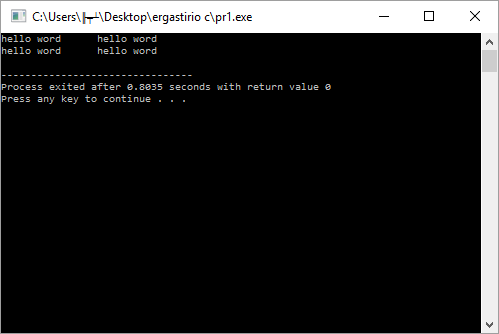 Πρόγραμμα5#include<stdio.h>main(){	char c,d,ch='d';	c='!';	d=c;	printf("%c\n",ch);	printf("%c\n",c);	printf("%c\n",d);}ΟΤΑΝ ΤΟ ΤΡΕΧΟΥΜΕ ΒΛΕΠΟΥΜΕ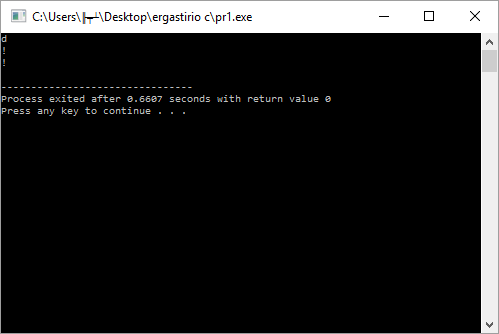 Πρόγραμμα 6#include<stdio.h>main(){	char b,ch='a';	b='!';		printf("%d\n",ch);	printf("%d\n",b);}ΟΤΑΝ ΤΟ ΤΡΕΧΟΥΜΕ ΒΛΕΠΟΥΜΕ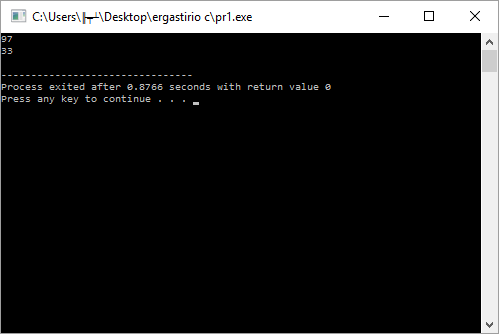 Ο ΛΟΓΟΣ: Κάθε σύμβολο αποθηκεύεται με τον ASCII  κωδικό του, ο οποίος είναι έναςθετικός ακέραιος από 0 έως 127.Ετσι  βλέπουμε κατά την εκτέλεση του προγράμματος τον ακέραιο 97  με τον οποίο αναπαρίσταται στον ASCII το a και τον  ακέραιο 33 με τον οποίο αναπαρίσταται στον ASCII το !AN EIXAΜΕ ΓΡΑΨΕΙ ΑΝΤΙ ΓΙΑ  ΤΟ  Πρόγραμμα 5  ΤΟ Πρόγραμμα 6Πρόγραμμα 7#include<stdio.h>main(){	char b,ch='a';	b='!';		printf("%c\n",ch);	printf("%c\n",b);}ΟΤΑΝ ΤΟ ΤΡΕΧΑΜΕ ΘΑ ΒΛΕΠΑΜΕ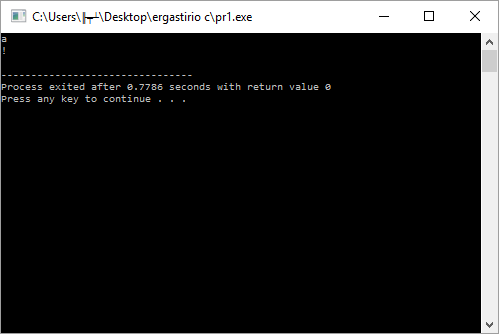 ΛΙΓΑ ΣΧΟΛΙΑ ΓΙΑ ASCIIκαθε σύµβολο αποθηκεύεται µε τον ASCII  κωδικό του, ο οποίος είναι ένας θετικός ακέριος απο 0 έως 127. Ας σηµειωθεί ότι τα πρώτα 32 σύµβολα είναι µη εκτυπώσιµα σύµβολα , γι αυτό οι αντίστοιχες θέσεις στην πρώτη στήλη του πίνακα είναι συµπληρωµένες ή µε την αντίστοιχη σειρά-ελέγχου (control sequence) ή µε την αντίστοιχη σειρά-διαφυγής ( e s c a p e s e q u e n c e ) . Η σειρά-ελέγχου ενός µη εκτυπώσιµου συµβόλου, είναι ο συνδιασµός του πλήκτρου ελέγχου (Control key) και κατά περίπτωση κάποιου άλλου πλήκτρου, που πρέπει να πατηθεί συγχρόνως, ώστε να πάρουµε το εν λόγω σύµβολο. Για παράδειγµα, το σύµβολο end-of-file (ASCII code 4) εισάγεται µε τη σειρά ctrl-D. Η σειρά-διαφυγής ενός µη εκτυπώσιµου συµβόλου, είναι ο συνδιασµός του πλήκτρου ανάποδης καθέτου (backslash key) και κατά περίπτωση κάποιου άλλου πλήκτρου, που πρέπει να δόσουµε, ώστε να πάρουµε το εν λόγω σύµβολο στη C και C++. Για παράδειγµα, το σύµβολο αλλαγής γραµµής  (ASCII code 10, new line character)  στη C και C++, εισάγεται µε τη σειρά "\n".   Eδώ  βλέπετε  μερικά παραδείγματα:Character   Description                  Decimal      Octal          Binary Ctrl-[           Escape                             26               032         0001   1010\n               newline                            10               012          0000   1010!                 Exclamation point           33               041         0010   0001  +                plus                                     43              053         0010   10113            Digit three                             51              063          0011   0011<	less than  		  60	         074            0011    110A          Letter capital A                    65                 0101          0100   0001a           Letter lowercase a              97                 0141         0110   0001}            Right brace                          125                0175         0111   1101Delete  Delete, rub out                  127                 0177         0111   1111Πρόγραμμα 8ΠΡΟΓΡΑΜΜΑ ΠΟΥ ΤΥΠΩΝΕΙ ΤΟΥΣ ΑΡΙΘΜΟΥΣ  1 ΕΩΣ 100 ΔΙΑΤΕΤΑΓΜΕΝΟΥΣ ΣΕ  5 ΣΤΗΛΕΣ.ΚΑΘΕ ΑΡΙΘΜΟΣ ΝΑ ΧΩΡΙΖΕΤΑΙ ΜΕ ΤΟΝ ΕΠΟΜΕΝΟ ΤΟΥ ΜΕ ΑΠΟΣΤΑΣΗ ΕΝΟΣ tab#include<stdio.h>main(){	int x,y,z,w,c;	x=1;y=2;z=3;w=4;c=5;	while(c<=100)	{printf("%d\t%d\t%d\t%d\t%d\t\n",x,y,z,w,c);	x=x+5;	y=y+5;	z=z+5;	w=w+5;	c=c+5;	}}ΟΤΑΝ ΤΟ ΤΡΕΞΟΥΜΕ ΘΑ ΔΟΥΜΕ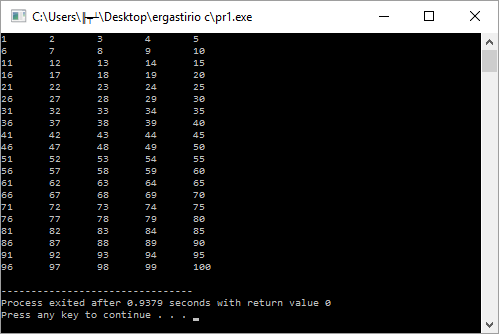 ΠΡΟΓΡΑΜΜΑΤΑ ΓΙΑ ΕΜΠΕΔΩΣΗ1.Δημιουργήστε ένα πρόγραμμα σε C το οποίο να έχει την ακόλουθη έξοδο στην οθόνη Ayto to programma emfanizetai se 3 grammes sthn othoniΛύση:#include <stdio.h>main(){printf("Ayto to programma\nemfanizetai se 3 grammes\nsthn othoni");}2.Δημιουργήστε ένα πρόγραμμα που θα εμφανίζει στην οθόνη του υπολογιστή τα παρακάτω κατά σειρά:Τον ακέραιο αριθμό 3Τον πραγματικό αριθμό 3Τον πραγματικό αριθμό 3.01234567890123456789 σε απλή γραφήΤον πραγματικό αριθμό 3.01234567890123456789 σε απλή γραφή με δύο δεκαδικά ψηφίαΤον πραγματικό αριθμό 3.01234567890123456789 σε επιστημονική γραφήΤον χαρακτήρα TΤην συμβολοσειρά \a\b\cΤην συμβολοσειρά HERAΛύση:#include <stdio.h> main(){int   x=3;float  y=3;float  z=3.01234567890123456789;char  w='T';printf("O akeraios arithmos x exei timh: %d\n",x);printf("O pragmatikos arithmos y exei timh: %f\n",y);printf("O pragmatikos arithmos z exei timh: %f\n",z);printf("O pragmatikos arithmos z exei timh: %.2f\n",z);printf("O pragmatikos arithmos z exei timh: %3.4e\n",z);printf("O xaraktiras einai o %c\n", w);printf("\\a\\b\\c\n");printf("HERA\n");}OTAN ΤΡΕΞΕΤΕ ΑΥΤΟ ΤΟ ΠΡΟΓΡΑΜΜΑ ΘΑ ΔΕΙΤΕ ΣΤΗΝ ΟΘΟΜΗ ΣΑΣ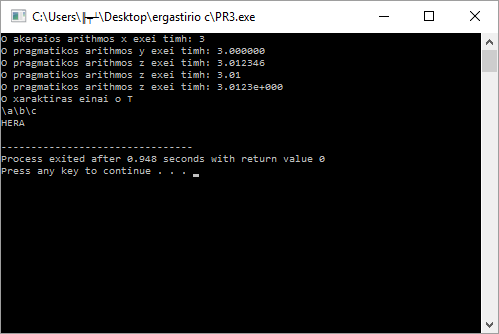 ΠΑΡΑΤΗΡΗΣΗ:ΟΤΑΝ ΘΕΛΟΥΜΕ ΝΑ ΔΙΑΒΑΣΟΥΜΕ ΣΥΜΒΟΛΟΣΕΙΡΑ  ΚΑΛΥΤΕΡΑ ΝΑ ΧΡΗΣΙΜΟΠΟΙΟΥΜΕ ΤΗΝ gets()  ΚΑΙ ΟΧΙ ΤΗΝ scanf()4 Δημιουργήστε ένα πρόγραμμα που θα εμφανίζει στην οθόνη του υπολογιστή τα παρακάτω κατά σειράHeraantonopoyloyTo όνομα hera και το επώνυμο antonopoyloy  θα το εισάγει ο χρήστης  από το πληκτρολόγιοΛύση1:#include <stdio.h>main(){char s1[10];char s2[20];printf("plhktrologise to mikro onoma: hera\n");gets (s1);printf("to mikro onoma einai: %s\n",s1);printf("plhktrologise to eponimo: antonopoyloy\n");gets (s2);printf("to eponimo ine: %s\n",s2);}Λύση2:#include <stdio.h>main(){char s1[10];char s2[20];printf("plhktrologise to mikro onoma: hera\n");scanf("%s",&s1);printf("to mikro onoma einai: %s\n",s1);printf("plhktrologise to eponimo: antonopoyloy\n");scanf("%s",&s2);printf("to eponimo ine: %s\n",s2);}OTAN ΤΡΕΞΕΤΕ ΑΥΤΟ ΤΟ ΠΡΟΓΡΑΜΜΑ  ΚΑΙ ΜΕ ΤΙΣ ΔΥΟ ΛΥΣΕΙΣ ΘΑ ΔΕΙΤΕ ΣΤΗΝ ΟΘΟΝΗ ΣΑΣ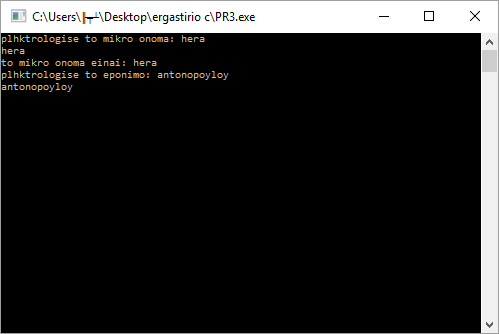 Αν όμως το πρόγραμμα σας ζήταγε να εισάγετε από το πληκτρολόγιο 2 ονοματεπώνυμα και να τα τυπώσετε  πχHera    AntonopoulouNikos  AntonopoulosΑν δουλεύατε με  scanf  θα γράφατε σαν λύση το εξής:Λύση1:#include <stdio.h>main(){char s1[40];char s2[40];printf("plhktrologise to proto onomateponimo: Hera   Antonopoulou\n");scanf("%s",&s1);printf("to proto onomateponimo ine einai: %s\n",s1);printf("plhktrologise to deytero onomateponimo: Nikos Antonopoylos\n");scanf("%s",&s2);printf("to deytero onomateponimo ine: %s\n",s2);}OTAN ΤΡΕΞΕΤΕ ΑΥΤΟ ΤΟ ΠΡΟΓΡΑΜΜΑ   ΜΕ  ΑΥΤΗ ΤΗΝ ΛΥΣΗ ΘΑ ΔΕΙΤΕ ΣΤΗΝ ΟΘΟΝΗ ΣΑΣΑΥΤΟ ΠΟΥ ΔΕΝ ΕΙΝΑΙ ΤΟ ΕΠΙΘΥΜΗΤΟ ΑΠΟΤΕΛΕΣΜΑ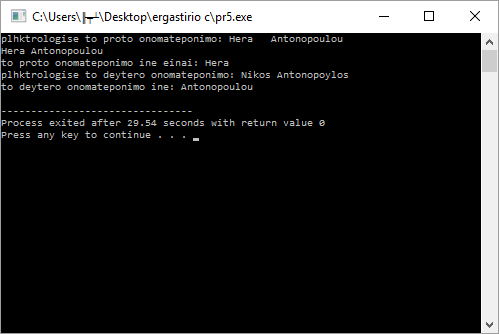 Aν  όμως αντι  για την scanf()  χρησιμοποιούσατε  την gets() και γράφατε το πρόγραμμα ετσι:Λύση2:#include <stdio.h>main(){char s1[40];char s2[40];printf("plhktrologise to proto onomateponimo: Hera   Antonopoulou\n");gets(s1);printf("to proto onomateponimo ine einai: %s\n",s1);printf("plhktrologise to deytero onomateponimo: Nikos Antonopoylos\n");gets(s2);printf("to deytero onomateponimo ine: %s\n",s2);}OTAN ΤΡΕΞΕΤΕ ΑΥΤΟ ΤΟ ΠΡΟΓΡΑΜΜΑ   ΜΕ  ΑΥΤΗ ΤΗΝ ΛΥΣΗ ΘΑ ΔΕΙΤΕ ΣΤΗΝ ΟΘΟΝΗ ΣΑΣΤΟ ΕΠΙΘΥΜΗΤΟ ΑΠΟΤΕΛΕΣΜΑ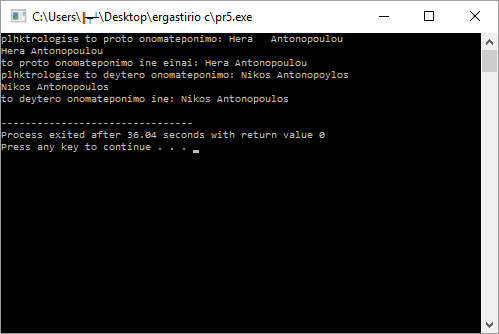 Ο λόγος που συμβαίνει αυτό  είναι ότι το κενό στα strings έχει σαν αποτέλεσμα την μη σωστή είσοδο στο πρόγραμμα με χρήση της scanf για αυτό και προτείνουμε στο διάβασμα των strings την  gets()-ΠΡΟΓΡΑΜΜΑΤΑ   2Αριθμητικοί τελεστές της CΛογικοί τελεστές της CΑριθμητικοί τελεστές της C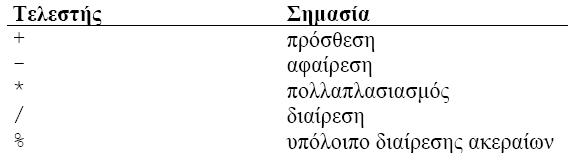 Πρόγραμμα1Τρέξτε το κάτωθι πρόγραμμα και δείτε τι τυπώνει:#include <stdio.h> main(){         printf(" %d\n", 7/2);         printf(" %d\n", 5%2);         printf(" %d\n", 8/2);         rintf(" %d\n", 8%2);}ΤΥΠΩΝΕΙ3140Aν το προηγούμενο πρόγραμμα το έγραφα Πρόγραμμα2#include <stdio.h> main(){         printf(" %f\n", 7.0/2);         printf(" %d\n", 5%2);         printf(" %d\n", 8/2);         printf(" %d\n", 8%2);}OTAN ΤΡΕΞΕΤΕ ΑΥΤΟ ΤΟ ΠΡΟΓΡΑΜΜΑ   ΘΑ ΔΕΙΤΕ ΣΤΗΝ ΟΘΟΝΗ ΣΑΣ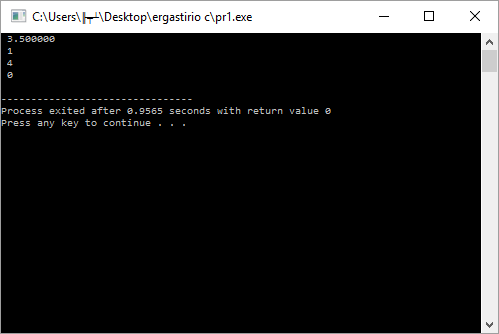 Πρόγραμμα3ΠΡΟΓΡΑΜΜΑ ΜΕΣΩ ΤΟΥ ΟΠΟΙΟΥ Ο ΧΡΗΣΤΗΣ ΒΑΖΕΙ ΕΝΑΝ ΑΚΕΡΑΙΟ  ΑΡΙΘΜΟ Κ ΥΠΟΛΟΓΙΖΕΤΑΙ Ο ΜΙΣΟΣ  ΤΟΥ#include<stdio.h>main(){    int  x;   float y;    printf("pliktrologise enan akereo\n");    scanf("%d",&x);    y=(float)x/2;    printf("O misos toy  %d  ine o  %f ", x,y);}ΟΤΑΝ ΤΡΕΞΕΙ ΤΟ ΠΡΟΓΡΑΜΜΑ ΑΝ ΠΛΗΚΤΡΟΛΟΓΗΣΩ ΤΟΝ ΑΚΕΡΑΙΟ  5(Χ=5) ΤΟ ΑΠΟΤΕΛΕΣΜΑ  ΣΤΗΝ ΟΘΟΝΗ ΘΑ ΕΙΝΑΙO  misos toy  5  ine o  2.500000ΠΡΟΣΟΧΗ ΑΝ ΔΕΝ ΕΙΧΑ ΒΑΛΕΙ CAST OPERATOR      y=(float)x/2;KAI EIXA ΓΡΑΨΕΙ ΕΤΣΙ ΤΟ ΠΡΟΓΡΑΜΜΑΠρόγραμμα4#include<stdio.h>main(){    int  x;   float y;    printf("pliktrologise enan akereo\n");    scanf("%d",&x);    y=x/2;    printf("O misos toy  %d  ine o  %f ", x,y);}ΟΤΑΝ ΤΡΕΞΕΙ ΤΟ ΠΡΟΓΡΑΜΜΑ ΑΝ ΠΛΗΚΤΡΟΛΟΓΗΣΩ ΤΟΝ ΑΚΕΡΑΙΟ  5(Χ=5) ΤΟ ΑΠΟΤΕΛΕΣΜΑ  ΣΤΗΝ ΟΘΟΝΗ ΘΑ ΕΙΝΑΙ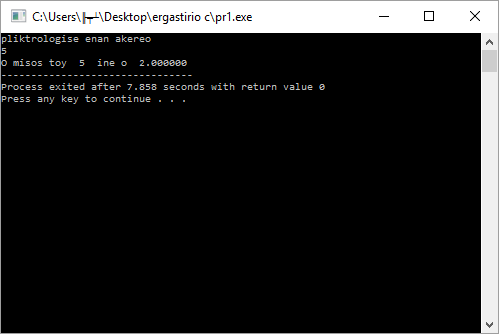 Διότι  το μισό του  5  είναι  τo  2.00000  (ΔΙΟΤΙ ΑΚΕΡΑΙΟΣ ΔΙΑ ΑΚΕΡΑΙΟ=ΑΚΕΡΑΙΟΣ) ΤΟ ΟΤΙ ΔΕΝ ΓΡΑΦΕΙ 2 ΚΑΙ ΓΡΑΦΕΙ 2.00000 ΩΦΕΙΛΕΤΑΙ ΣΤΟ ΟΤΙ ΤΟΥ ΖΗΤΑΜΕ ΝΑ ΠΑΡΟΥΣΙΑΣΕΙ ΤΟ ΑΠΟΤΕΛΕΣΜΑ ΣΕ  ΜΟΡΦΗ  float(%f)Πρόγραμμα5Το παρακάτω πρόγραμμα βρίσκει  το  ακεραίο  πηλίκο, ακεραίο  υπολοίπου και δεκαδικο πηλίκο  δύο ακεραίων αριθµών που δίνονται από το πληκτρολόγιο #include <stdio.h> main() {  int a, b, ypol, pil;   float  decad;    printf("pliktrologise ton proto arithmo:\n ");  scanf("%d", &a);  printf("pliktrologise ton deytero arithmo:\n ");scanf("%d", &b);   pil = a / b;    ypol = a % b;   decad = (float) a /  b;  printf("to akereo piliko ine: %d\n", pil);  printf("to akereo ipolipo ine: %d\n", ypol);  printf("to dekadiko piliko ine : %.2f\n", decad);  }ΟΤΑΝ ΤΡΕΞΕΙ ΤΟ ΠΡΟΓΡΑΜΜΑ ΑΝ ΠΛΗΚΤΡΟΛΟΓΗΣΩ ΤΟΥΣ ΑΚΕΡΑΙΟΥΣ   5  ΚΑΙ 2 ΤΟ ΑΠΟΤΕΛΕΣΜΑ  ΣΤΗΝ ΟΘΟΝΗ ΘΑ ΕΙΝΑΙ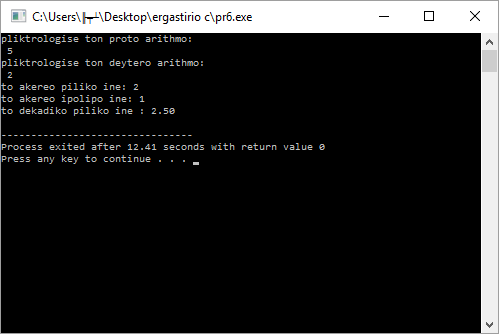 Λογικοί τελεστές της CΤελεστής 			Ενέργεια&& 				AND|| 				OR! 				NOTΠρόγραμμα6Τρέξτε το κάτωθι πρόγραμμα και δείτε τι τυπώνει:#include <stdio.h> main(){      int p, q;      printf("pliktrologise 0 or 1 gia timi sto p ");      scanf("%d", &p);      printf("pliktrologise 0 or 1 gia timi sto q ");      scanf("%d", &q);      printf("P AND Q: %d\n", p && q);     printf("P OR Q: %d\n", p || q);     printf("P XOR Q: %d\n", (!p && q) || (!q && p));}OTAN ΤΡΕΞΕΤΕ ΑΥΤΟ ΤΟ ΠΡΟΓΡΑΜΜΑ   ΘΑ ΔΕΙΤΕ ΣΤΗΝ ΟΘΟΝΗ ΣΑΣ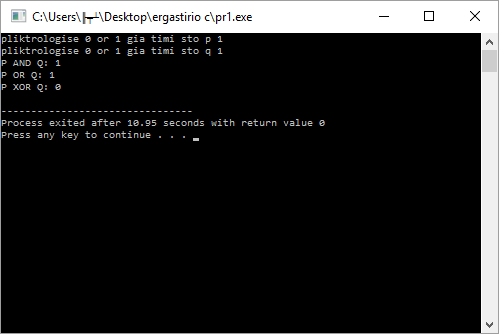 Πρόγραμμα7Δημιουργήστε ένα πρόγραμμα που θα ζητά από τον χρήστη δύο ακέραιους αριθμούς και θα ελέγχει αν κάποιος από αυτούς είναι αρνητικόςελέγχει αν και οι δύο είναι αρνητικοίΛύση:#include <stdio.h> main(){int a, b;printf("Dwse ton prwto akeraio:\n");scanf ("%d",&a);printf("Dwse ton deytero akeraio:\n");scanf ("%d",&b);printf("Kapoios arithmos einai arnhtikos : %d\n",((a<0)||(b<0)));printf("Kai oi dyo arithmoi einai arnhtikoi: %d\n",((a<0)&&(b<0)));}AN ΤΡΕΞΕΤΕ ΤΟ ΠΟΙΟ ΠΑΝΩ ΠΡΟΓΡΑΜΜΑ ΚΑΙ ΔΩΣΕΤΕ ΑΠΟ ΤΟ ΠΛΗΚΤΡΟΛΟΓΙΟ ΕΝΑΝ ΘΕΤΙΚΟ ΑΡΙΘΜΟ ΠΧ 5 ΚΑΙ ΕΝΑΝ ΑΡΝΗΤΙΚΟ ΑΡΙΘΜΟ ΠΧ -9 ΣΤΗΝ ΟΘΟΝΗ ΣΑΣ ΘΑ ΕΧΕΤΕ ΤΟ ΕΞΗΣ ΑΠΟΤΕΛΕΣΜΑ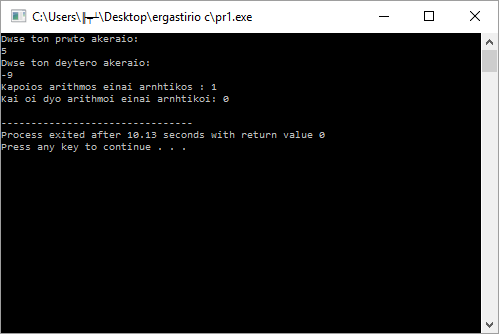 ΕΞΗΓΗΣΗ:Η ΦΡΑΣΗ ΚΑΠΟΙΟΣ ΑΡΙΘΜΟΣ ΕΙΝΑΙ ΑΡΝΗΤΙΚΟΣ ΕΙΝΑΙ ΑΛΗΘΗΣ ΓΙ ΑΥΤΟ ΚΑΙ Η ΤΙΜΗ ΤΗΣ ΟΠΩΣ ΦΑΙΝΕΤΑΙ ΣΤΗΝ ΟΘΟΝΗ ΕΙΝΑΙ 1=ΑΛΗΘΕΙΑΗ ΦΡΑΣΗ ΚΑΙ ΟΙ 2 ΑΡΙΘΜΟΙ  ΕΙΝΑΙ ΑΡΝΗΤΙΚΟΙ ΕΙΝΑΙ ΨΕΥΔΗΣ ΓΙ ΑΥΤΟ ΚΑΙ Η ΤΙΜΗ ΤΗΣ ΟΠΩΣ ΦΑΙΝΕΤΑΙ ΣΤΗΝ ΟΘΟΝΗ ΕΙΝΑΙ 0=ΨΕΜΜΑ-ΠΡΟΓΡΑΜΜΑΤΑ   3-4-5Ακολουθιακή δομή προγράμματοςΑναθέσειςΕντολή returnΔήλωση σταθεράς(#define)Πρόγραμμα1Να δημιουργήσουμε  πρόγραμμα σε C με το οποίο θα υπολογίσουμε   τον διπλάσιο αριθμό από αυτόν που δίνουμε από το πληκτρολόγιοinclude<stdio.h> main(){	int x,y;	printf("dose 1  arithmo\n");	scanf("%d",&x);	y=2*x;	printf("to diplasio toy %d ine = %d \n",x,y);}ΟΤΑΝ ΤΡΕΞΕΤΕ ΑΥΤΟ ΤΟ ΠΠΡΟΓΡΑΜΜΑ ΑΝ ΠΛΗΚΤΡΟΛΟΓΗΣΕΤΕ ΤΟΝ ΑΡΙΘΜΟ 5 ΣΑΣ ΒΡΙΣΚΕΙ ΤΟΝ ΔΙΠΛΑΣΙΟ ΤΟΥ ΠΟΥ ΕΙΝΑΙ Ο 10 ΟΠΩΣ ΦΑΙΝΕΤΑΙ ΚΑΙ ΣΤΗΝ ΟΘΟΝΗ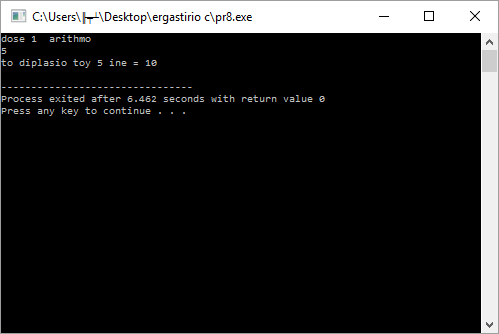 Πρόγραμμα2Α ΤΡΟΠΟΣΝα δημιουργήσουμε  πρόγραμμα σε C με το οποίο θα υπολογίσουμε  το άθροισμα δύο ακεραίων αριθμών  που δίνει ο χρήστης από το πληκτρολόγιο#include<stdio.h> main(){	int x,y,z;	printf("dose 2  arithmoys\n");	scanf("%d %d",&x,&y);	z=x+y;//ΑΝΑΘΕΣΗ ΤΙΜΗΣ ΣΕ ΜΕΤΑΒΛΗΤΗ	printf("to athrisma toy %d + %d ine =%d\n",x,y,z)}AN ΤΡΕΞΕΤΕ ΤΟ ΠΟΙΟ ΠΑΝΩ ΠΡΟΓΡΑΜΜΑ ΚΑΙ ΔΩΣΕΤΕ ΑΠΟ ΤΟ ΠΛΗΚΤΡΟΛΟΓΙΟ ΔΥΟ  ΑΡΙΘΜΟΥΣ  ΠΧ 2 ΚΑΙ 3 ΣΤΗΝ ΟΘΟΝΗ ΣΑΣ ΘΑ ΕΧΕΤΕ ΤΟ ΕΞΗΣ ΑΠΟΤΕΛΕΣΜΑ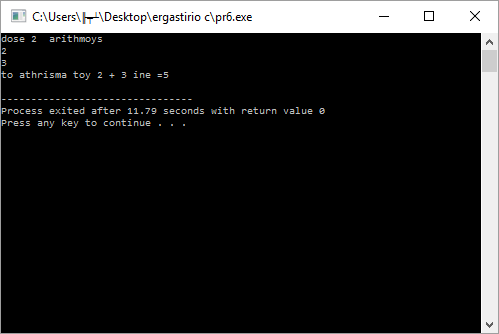 Πρόγραμμα3Β ΤΡΟΠΟΣ#include<stdio.h>int main(){	int x,y,z;	printf("dose 2  arithmoys\n");	scanf("%d %d",&x,&y);	z=x+y;	return z;}AN ΤΡΕΞΕΤΕ ΤΟ ΠΟΙΟ ΠΑΝΩ ΠΡΟΓΡΑΜΜΑ ΚΑΙ ΔΩΣΕΤΕ ΑΠΟ ΤΟ ΠΛΗΚΤΡΟΛΟΓΙΟ ΔΥΟ  ΑΡΙΘΜΟΥΣ  ΠΧ 2 ΚΑΙ 3 ΣΤΗΝ ΟΘΟΝΗ ΣΑΣ ΘΑ ΕΧΕΤΕ ΤΟ ΕΞΗΣ ΑΠΟΤΕΛΕΣΜΑ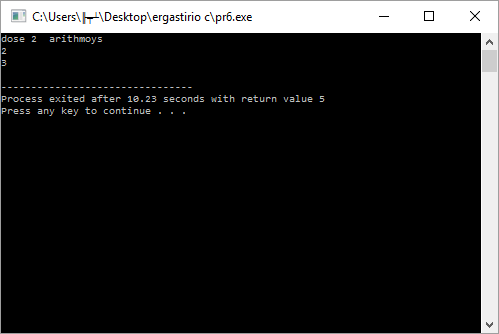 ΠΡΟΣΟΧΗ :γράφω int main  λόγω του ότι το return επιστρέφει την τιμή 5(δείτε στην οθόνη return value 5)Πρόγραμμα 4Γ  ΤΡΟΠΟΣ#include<stdio.h> main(){	int x,y;	printf("dose 2  arithmoys\n");	scanf("%d %d",&x,&y);	printf("%d",x+y);}AN ΤΡΕΞΕΤΕ ΤΟ ΠΟΙΟ ΠΑΝΩ ΠΡΟΓΡΑΜΜΑ ΚΑΙ ΔΩΣΕΤΕ ΑΠΟ ΤΟ ΠΛΗΚΤΡΟΛΟΓΙΟ ΔΥΟ  ΑΡΙΘΜΟΥΣ  ΠΧ 2 ΚΑΙ 3 ΣΤΗΝ ΟΘΟΝΗ ΣΑΣ ΘΑ ΕΧΕΤΕ ΤΟ ΕΞΗΣ ΑΠΟΤΕΛΕΣΜΑ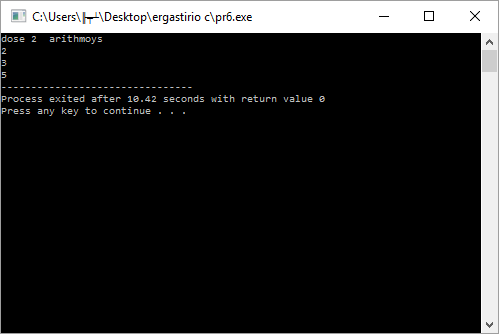 Πρόγραμμα 5Δημιουργήστε ένα πρόγραμμα που θα ζητά από τον χρήστη δύο ακέραιους αριθμούς και θα εκτυπώνει στην οθόνη:Την διαφορά τουςΤο γινόμενό τους.Λύση:#include <stdio.h>main(){int x;int y;printf("Dwse enan akeraio arithmo x:\n");scanf("%d", &x);printf("Dwse enan akomi akeraio arithmo y:\n");scanf("%d", &y);printf("x-y= %d\n",x-y);printf("x*y= %d\n",x*y);}Πρόγραμμα 6Δημιουργήστε ένα πρόγραμμα που θα ζητά από τον χρήστη εναν ακέραιο αριθμος και θα εκτυπώνει στην οθόνη τον μισό του#include<stdio.h> main(){	int x;               float y;	printf("dose   arithmo\n");	scanf("%d",&x);	y=(float)x/2;	printf("to miso toy %d ine = %f \n",x,y);}OTAN ΤΡΕΞΕΤΕ ΑΥΤΟ ΤΟ ΠΡΟΓΡΑΜΜΑ  ΚΑΙ ΒΑΛΕΤΕ ΤΟΝ ΑΡΙΘΜΟ 5 ΣΑΣ ΥΠΟΛΟΓΙΖΕΙ ΟΠΩΣ ΒΛΕΠΕΤΕ ΣΤΗΝ ΟΘΟΝΗ ΤΟ ΜΙΣΟ ΤΟΥ 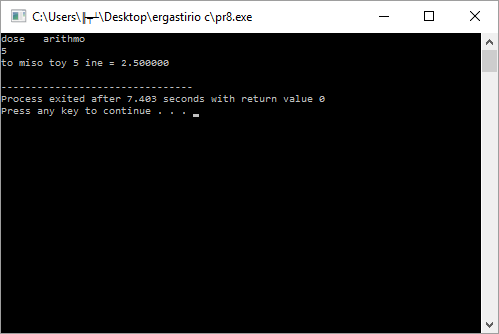 ΑΝ ΟΜΩΣ ΔΕΝ ΕΙΧΑΤΕ ΒΑΛΕΙ  ΤΟ  float σαν cast operator στο  y=(float)x/2; ΚΑΙ ΕΙΧΑΤΕ ΓΡΑΨΕΙ ΤΟ ΠΙΟ ΚΑΤΩ ΠΡΟΓΡΑΜΜΑ#include<stdio.h> main(){	int x;               float y;	printf("dose   arithmo\n");	scanf("%d",&x);	y=x/2;	printf("to miso toy %d ine = %f \n",x,y);}ΘΑ ΕΙΧΑΤΕ ΤΟ ΕΞΗΣ ΑΠΟΤΕΛΕΣΜΑ ΣΤΗΝ ΟΘΟΝΗ ΣΑΣ ΔΗΛ ΔΕΝ ΘΑ ΥΠΟΛΟΓΙΖΟΤΑΝ ΤΟ ΜΙΣΟ ΤΟΥ 5 ΔΙΟΤΙ ΘΑ ΕΙΧΑΜΕ ΑΚΕΡΑΙΟΣ/ΑΚΕΡΑΙΟΣ=ΑΚΕΡΑΙΟΣ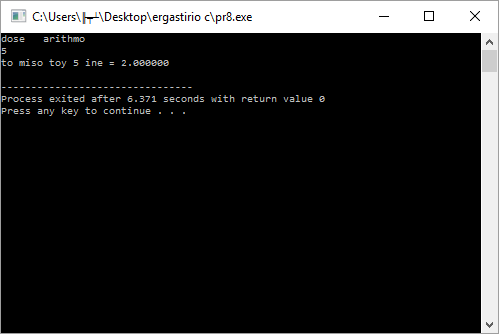 Πρόγραμμα7Να γράψετε πρόγραμμα που να διαβάζει από το πληκτρολόγιο έναν πραγματικό αριθμό που αντιστοιχεί στη θερμοκρασία σε βαθμούς Φαρενάιτ και να την μετατρέπει σε βαθμούς κελσίου με βάση τον τύπο  C=(5/9)*(F-32)#include<stdio.h> main(){               float F;	printf("dose   arithmo gia thermokrasia se farenheit\n");	scanf("%f",&F);	printf("I THERMOKRASIA SE VATHMOUS KELSIOU INE  = %f \n",(5.0/9.0)*(F-32));}Πρόγραμμα8Να γράψετε πρόγραμμα που να διαβάζει τη βάση και το ύψος ενός ορθογωνίου και να εμφανίζει το εμβαδόν του. #include <stdio.h> main() {float x, y; printf("Dose tin basi: "); scanf("%f", &x); printf("Dose to ypsos: "); scanf("%f", &y); printf("Embadon orthogoniou: %5.2f\n", x*y); } AN ΤΡΕΞΕΤΕ ΤΟ ΠΟΙΟ ΠΑΝΩ ΠΡΟΓΡΑΜΜΑ ΚΑΙ ΔΩΣΕΤΕ ΑΠΟ ΤΟ ΠΛΗΚΤΡΟΛΟΓΙΟ ΔΥΟ  ΑΡΙΘΜΟΥΣ  ΠΧ 4 =ΒΑΣΗ ΚΑΙ 6=ΥΨΟΣ  ΣΤΗΝ ΟΘΟΝΗ ΣΑΣ ΘΑ ΕΧΕΤΕ ΤΟ ΕΞΗΣ ΑΠΟΤΕΛΕΣΜΑ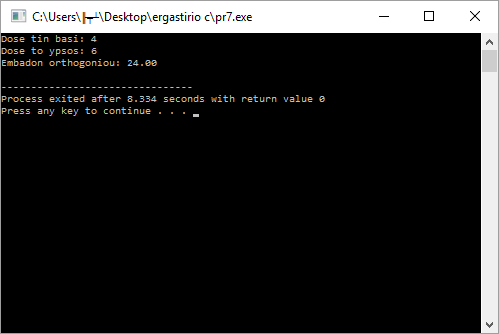 Πρόγραμμα 9Να γράψετε πρόγραμμα που να διαβάζει τη βάση και το ύψος ενός τριγώνου και να εμφανίζει το εμβαδόν του. #include <stdio.h> main() { float x, y; printf("Dose tin basi:\n "); scanf("%f", &x); printf("Dose to ypsos: \n"); scanf("%f", &y); printf("Embadon orthogoniou: %5.2f\n", x*y/2); } Πρόγραμμα 10Να γράψετε πρόγραμμα που να διαβάζει την πλευρά ενός τετραγώνου και να εμφανίζει την περίμετρο και το εμβαδόν του. #include <stdio.h> main() {  float x; printf("Dose tin pleyra: \n"); scanf("%f", &x); printf("Perimetros tetragonou: %5.2f\n", 4*x); printf("Embadon tetragonou: %5.2f\n", x*x); } Πρόγραμμα 11Να γράψετε πρόγραμμα που να διαβάζει την ακτίνα ενός κύκλου και να εμφανίζει την περίμετρο και το εμβαδόν του (περίμετρος = 2πρ, εμβαδόν = πρ2 - όπου π=3,14). #include <stdio.h> #define pi   3.14 main() { float r; printf("Dose tin aktina: \n"); scanf("%f", &r); printf("Perimetros kyklou: %5.2f\n", 2*pi*r); printf("Embadon kyklou: %5.2f\n", pi*r*r); } AN ΤΡΕΞΕΤΕ ΤΟ ΠΟΙΟ ΠΑΝΩ ΠΡΟΓΡΑΜΜΑ ΚΑΙ ΔΩΣΕΤΕ ΑΠΟ ΤΟ ΠΛΗΚΤΡΟΛΟΓΙΟ ΣΤΗΝ ΑΚΤΙΝΑ ΤΟΥ ΚΥΚΛΟΥ ΤΗΝ ΤΙΜΗ 2.5 ΣΤΗΝ ΟΘΟΝΗ ΣΑΣ ΘΑ ΕΧΕΤΕ ΤΟ ΕΞΗΣ ΑΠΟΤΕΛΕΣΜΑ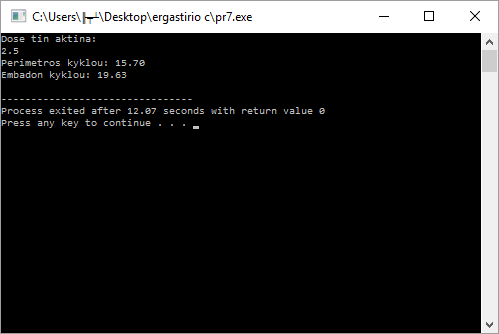 Πρόγραμμα 12Να γράψετε πρόγραμμα που να διαβάζει την αξία (άνευ ΦΠΑ) ενός προϊόντος και να εμφανίζει το ΦΠΑ (18%) και τη συνολική αξία του. #include <stdio.h> main() { Float  aksia, fpa, synolo; printf("Dose tin aksia:\n "); scanf("%f", &aksia); fpa=aksia*0.18; synolo=aksia + fpa; printf("F.P.A.: %6.2f\n", fpa); printf("Synoliki aksia: %6.2f\n", synolo); } Πρόγραμμα 13Να γράψετε πρόγραμμα που να διαβάζει κάποια χρονική διάρκεια σε ώρες, λεπτά και δευτερόλεπτα (τρεις διαφορετικοί αριθμοί) και να την εμφανίζει ολόκληρη σε δευτερόλεπτα. #include <stdio.h> main() {     int t, h, m, s; printf("Hours:\n "); scanf("%d", &h); printf("Minutes:\n "); scanf("%d", &m); printf("Seconds: \n"); scanf("%d", &s); t=h*3600+m*60+s; printf("Synolikos xronos: %d sec\n", t); } AN ΤΡΕΞΕΤΕ ΤΟ ΠΟΙΟ ΠΑΝΩ ΠΡΟΓΡΑΜΜΑ ΚΑΙ ΔΩΣΕΤΕ ΑΠΟ ΤΟ ΠΛΗΚΤΡΟΛΟΓΙΟ  1 ώρα και 0 λεπτά και 0 δευτερόλεπτα ΘΑ ΕΧΕΤΕ ΤΟ ΕΞΗΣ ΑΠΟΤΕΛΕΣΜΑ(1h=3600sec)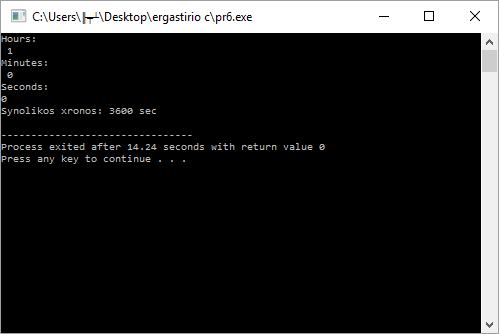 Πρόγραμμα14Να γράψετε πρόγραμμα που να υπολογίζει σε ώρες, λεπτά και δευτερόλεπτα κάποιο χρονικό διάστημα που δίνεται αρχικά ολόκληρο σε δευτερόλεπτα. #include <stdio.h> main() { int t, h, m, s; printf("Dose ton xrono se sec:\n "); scanf("%d", &t); h=t/3600; t=t%3600; m=t/60; s=t%60; printf("%d hours, %d mins, %d secs\n", h, m, s); } Πρόγραμμα15Να γράψετε πρόγραμμα που να διαβάζει δύο αριθμούς a και b, στη συνέχεια να αντιμεταθέτει τις τιμές τους και, τέλος, να τους εμφανίζει. #include <stdio.h> main() { int a, b, tmp; printf("1os arithmos: \n"); scanf("%d", &a); printf("2os arithmos: \n"); scanf("%d", &b); printf(“oi aritmoi prin tin antimetathesi ton timon toys\n”);printf(“1os aritmos=%d\n”,a);printf(“2os arithmos=%d\n”,b);tmp=a; a=b; b=tmp; printf(“oi aritmoi meta  tin antimetathesi ton timon toys\n”);printf("1os arithmos: %d\n", a); printf(" 2os arithmos: %d\n", b); } AN ΤΡΕΞΕΤΕ ΤΟ ΠΟΙΟ ΠΑΝΩ ΠΡΟΓΡΑΜΜΑ ΚΑΙ ΔΩΣΕΤΕ ΑΠΟ ΤΟ ΠΛΗΚΤΡΟΛΟΓΙΟ  ΑΡΧΙΚΑ ΤΟΥΣ ΑΡΙΘΜΟΥΣ 2 ΚΑΙ  4 ΘΑ ΕΧΕΤΕ ΤΟ ΕΞΗΣ ΑΠΟΤΕΛΕΣΜΑ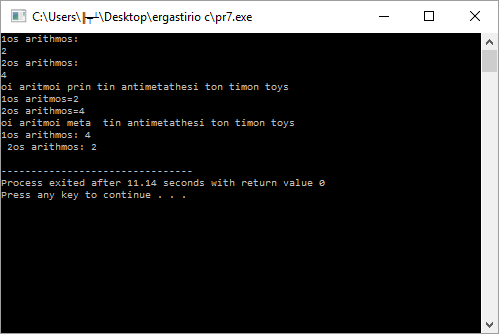 -ΠΡΟΓΡΑΜΜΑΤΑ   6-7Δομή επιλογής IFTριαδικός τελεστήςΠρόγραμμα1ΤΟ ΠΡΟΓΡΑΜΜΑ ΝΑ ΔΙAΒΑΖΕΙ ΕΝΑΝ ΑΚΕΡΑΙΟ ΑΡΙΘΜΟ ΚΑΙ ΑΝ ΑΥΤΟΣ ΕΙΝΑΙ  ΘΕΤΙΚΟΣ ΝΑ ΥΠΟΛΟΓΙΖΕΙ ΤΗΝ ΤΕΤΡΑΓΟΝΙΚΗ ΤΟΥ ΡΙΖΑ ΚΑΙ ΑΝ ΕΙΝΑΙ ΑΡΝΗΤΙΚΟΣ ΝΑ ΒΓΑΖΕΙ ΜΥΝΗΜΑ  ΠΟΥ ΝΑ  ΛΕΕΙ ΟΤΙ ΔΕΝ ΥΠΟΛΟΓΙΖΕΤΑΙ Η ΤΕΤΡΑΓΩΝΙΚΗ ΡΙΖΑ ΤΟΥ#include<stdio.h>#include<math.h>main(){        int x;        float y;        printf("dose enan thetiko akereo\n");        scanf("%d",&x);        if(x<0) printf("den ipologizete I tetragoniki riza toy");        else        {        y=sqrt(x);    printf("i tetragonki riza toy %d ine %f\n",x,y);        }}Πρόγραμμα2ΤΟ ΠΡΟΓΡΑΜΜΑ ΝΑ ΔΙAΒΑΖΕΙ ΕΝΑΝ ΑΚΕΡΑΙΟ ΑΡΙΘΜΟ ΚΑΙ ΑΝ ΑΥΤΟΣ ΕΙΝΑΙ ΑΡΝΗΤΙΚΟΣ ΝΑ ΒΓΑΖΕΙ ΜΥΝΗΜΑ Ο ΑΡΙΘΜΟΣ ΕΙΝΑΙ ΑΡΝΗΤΙΚΟΣ ΑΛΛΙΩΣ ΝΑ ΒΓΑΖΕΙ ΜΥΝΗΜΑ Ο ΑΡΙΘΜΟΣ ΕΙΝΑΙ ΘΕΤΙΚΟΣ#include<stdio.h>main(){        int x;        printf("dose akereo\n");        scanf("%d",&x);        if(x<0)          printf(“o arithmos ine arnitikos\n”);        else             printf(“o arithmos ine thetikos\n”);}Πρόγραμμα3ΤΟ ΠΡΟΓΡΑΜΜΑ ΝΑ ΔΙAΒΑΖΕΙ ΔΥΟ  ΑΚΕΡΑΙΟΥΣ  ΑΡΙΘΜΟΥΣ  ΚΑΙ ΝΑ ΥΠΟΛΟΓΙΖΕΙ ΚΑΙ ΝΑ ΤΥΠΩΝΕΙ ΤΟΝ ΜΕΓΑΛΥΤΕΡΟ ΜΕ ΤΗΝ ΧΡΗΣΗ ΤΟΥ IF#include<stdio.h>main(){   int x,y;   printf("dose 2 akereous\n");   scanf( "%d %d",&x,&y);   if(x>y)      printf( "o  megaliteros ine o %d\n",x);   else     printf( "o  megaliteros ine o %d\n",y):}Πρόγραμμα4ΤΟ ΠΡΟΓΡΑΜΜΑ ΝΑ ΔΙAΒΑΖΕΙ ΔΥΟ  ΑΚΕΡΑΙΟΥΣ  ΑΡΙΘΜΟΥΣ  ΚΑΙ ΝΑ ΥΠΟΛΟΓΙΖΕΙ ΚΑΙ ΝΑ ΤΥΠΩΝΕΙ ΤΟΝ ΜΕΓΑΛΥΤΕΡΟ ΜΕ ΤΗΝ ΧΡΗΣΗ ΤΟΥ ΤΡΙΑΔΙΚΟΥ ΤΕΛΕΣΤΗ#include<stdio.h>main(){   int x,y;   printf("dose 2 akereous\n");   scanf( "%d %d",&x,&y);   printf( "o  megaliteros ine o %d\n",(x>y)?x:y);}Πρόγραμμα5 ΤΟ ΠΡΟΓΡΑΜΜΑ ΝΑ ΔΙAΒΑΖΕΙ ΕΝΑΝ ΑΚΕΡΑΙΟ ΚΑΙ ΑΝ ΑΥΤΟΣ ΕΙΝΑΙ ΑΡΤΙΟΣ ΝΑ ΒΓΑΖΕΙ ΜΗΝΥΜΑ Ο ΑΡΙΘΜΟΣ ΕΙΝΑΙ ΑΡΤΙΟΣ ΑΛΛΙΩΣ ΝΑ ΒΓΑΖΕΙ ΜΗΝΥΜΑ Ο ΑΡΙΘΜΟΣ ΕΙΝΑΙ ΠΕΡΙΤΟΣ #include<stdio.h>main(){        int x;        printf("dose akereo\n");        scanf("%d",&x);        if(x%2==0) printf("o aritmos %d ine artios",x);        else printf("o arritmos %d ine peritos",x);}Πρόγραμμα6ΤΟ ΠΡΟΓΡΑΜΜΑ ΝΑ ΔΙAΒΑΖΕΙ ΕΝΑΝ ΑΚΕΡΑΙΟ ΚΑΙ ΑΝ ΑΥΤΟΣ ΕΙΝΑΙ ΑΡΤΙΟΣ ΝΑ ΥΠΟΛΟΓΙΖΕΙ ΚΑΙ ΝΑ ΕΜΦΑΝΙΖΕΙ ΤΟΝ ΜΙΣΟ ΤΟΥ  ΑΛΛΙΩΣ ΝΑ ΒΓΑΖΕΙ ΜΗΝΥΜΑ Ο ΑΡΙΘΜΟΣ ΕΙΝΑΙ ΠΕΡΙΤΟΣ #include<stdio.h>main(){        int x,y;        printf("dose akereo\n");        scanf("%d",&x);        if(x%2==0)           { printf("o aritmos %d ine artios",x);            y=x/2;            printf("o aritmos %d exi miso ton %f\n”,x,y)          }        else printf("o arritmos %d ine peritos",x);}Πρόγραμμα7ΤΟ ΠΡΟΓΡΑΜΜΑ ΝΑ ΔΙAΒΑΖΕΙ ΔΥΟ  ΑΚΕΡΑΙΟΥΣ ΑΡΙΘΜΟΥΣ x,y ΚΑΙ ΝΑ ΚΑΤΑΧΩΡΕΙ ΤΗΝ ΤΙΜΗ ΤΗΣ x ΣΤΗΝ ΜΕΤΑΒΛΗΤΗ y ΑΝ Η x ΕΧΕΙ ΤΙΜΗ ΜΕΤΑΞΥ 1 ΚΑΙ 20 ΜΕ ΧΡΗΣΗ IF#include<stdio.h>main(){int x,y;   printf("dose timi gia x kai y\n");   scanf("%d%d",&x,&y);   if(x>=1 && x<=20)   y=x;   printf("i timi tis y ine=%d\n",y);}Πρόγραμμα8ΤΟ ΠΡΟΓΡΑΜΜΑ ΝΑ ΔΙAΒΑΖΕΙ ΔΥΟ  ΑΚΕΡΑΙΟΥΣ ΑΡΙΘΜΟΥΣ x,y ΚΑΙ ΝΑ ΚΑΤΑΧΩΡΕΙ ΤΗΝ ΤΙΜΗ ΤΗΣ x ΣΤΗΝ ΜΕΤΑΒΛΗΤΗ y ΑΝ Η x ΕΧΕΙ ΤΙΜΗ ΜΕΤΑΞΥ 1 ΚΑΙ 20 ΜΕ ΧΡΗΣΗ ΤΡΙΑΔΙΚΟΥ ΤΕΛΕΣΤΗ#include<stdio.h>main(){int x,y;   printf("dose timi gia x kai y\n");   scanf("%d%d",&x,&y);   y=(x>=1 && x<=20)?x:y;   printf("i timi tis y ine=%d\n",y);}Πρόγραμμα9ΝΑ ΔΩΣΕΤΕ 3 ΑΚΕΡΑΙΟΥΣ ΑΡΙΘΜΟΥΣ ΑΠΟ ΤΟ ΠΛΗΚΤΡΟΛΟΓΙΟ ΚΑΙ ΤΟ ΠΡΟΓΡΑΜΜΑ ΝΑ ΣΑΣ ΒΡΙΣΚΕΙ ΤΟΝ ΜΕΓΑΛΥΤΕΡΟ#include<stdio.h> main() { int a, b, c, max; printf("pliktrologise  3 akereoys arithmoys \n "); scanf("%d %d %d", &a,&b,&c); max = a; if (b > max)    max = b; if (c > max)      max = c; printf("o megaliteros ine o: %d\n ", max); }Πρόγραμμα10Δημιουργήστε ένα πρόγραμμα που θα ζητά από τον χρήστη δύο ακέραιους αριθμούς k (όπου 0<a<10) και m (όπου -100<b<20). Αν ο πρώτος αριθμός a βρίσκεται στο διάστημα 0<a<10 και ο δεύτερος αριθμός b βρίσκεται στο διάστημα -100<b<20 τότε θα εκτυπώνει το διπλάσιο του a και το πενταπλάσιο του m. Σε διαφορετική περίπτωση θα τυπώνει το μήνυμα «iparxi  arithmos  ektos sostoy oriοy». Λύση:#include <stdio.h> main(){int a, b;printf("Dwse ton prwto akeraio a\n");scanf ("%d",&a);printf("Dwse ton deytero akeraio :\n");scanf ("%d",&b);if (a>0 && a<10 && b<20 && b>-100) {   printf("O %d  anhkei sto sosto diastima kai to diplasio toy einai %d\n",a,2*a);   printf("O %d anhkei sto sosto diastima kai to pentaplasio toy einai %d\n",b,5*b);}else    printf("iparxi arithmos  ektos sostoy oriοy ");}ΑΝ ΤΡΕΞΕΤΕ ΤΟ ΠΡΟΓΡΑΜΜΑ ΚΑΙ ΔΩΣΕΤΕ ΤΙΜΕΣ 4 ΚΑΙ 7 ΘΑ ΕΧΕΤΕ ΑΥΤΟ ΤΟ ΑΠΟΤΕΛΕΣΜΑ ΣΤΗΝ ΟΘΟΝΗ ΣΑΣ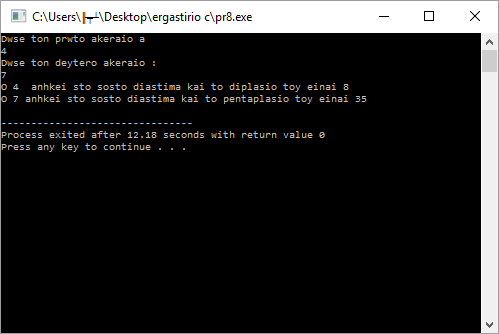 -ΠΡΟΓΡΑΜΜΑΤΑ   8-9-10Eπαναληπτική εντολή  forEπαναληπτική εντολή  whileEπαναληπτική εντολή  do…whileΠρόγραμμα1(ΚΑΤΑΝΟΗΣΗ ΤΟΥ  FOR)Δείτε τι τυπώνει το κάτωθι πρόγραμμα:#include<stdio.h>main(){	int i;	for(i=1;i<=3;i++)              printf("%d\n",i) ;}ΤΟ ΠΡΟΓΡΑΜΑ ΑΥΤΟ ΟΤΑΝ ΕΚΤΕΛΕΣΤΕΙ ΔΙΝΕΙ ΣΑΝ ΑΠΟΤΕΛΕΣΜΑ
 1
23Πρόγραμμα2ΝΑ ΓΡΑΨΕΤΕ ΠΡΟΓΡΑΜΜΑ ΠΟΥ ΤΥΠΩΝΕΙ 5 ΦΟΡΕΣ ΤΗΝ ΛΕΞΗ hello ΜΕ ΑΠΟΣΤΑΣΗ 8 ΧΑΡΑΚΤΗΡΩΝ ΤΗΝ ΜΙΑ ΑΠΟ ΤΗΝ ΑΛΛΗ#include<stdio.h>main(){	int i;	for(i=1;i<=5;i++)	printf("hello\t") ;}Πρόγραμμα3Δείτε τι τυπώνει το κάτωθι πρόγραμμα(ΚΑΤΑΝΟΗΣΗ ΤΩΝ ΕΜΦΩΛΙΑΣΜΕΝΩΝ FOR)ΟΤΑΝ ΤΡΕΞΕΤΕ ΑΥΤΟ ΤΟ ΠΡΟΓΡΑΜΜΑΘΑ ΔΕΙΤΕ ΤΟ ΚΑΤΩΘΙ ΑΠΟΤΕΛΕΣΜΑ ΣΤΗΝ ΟΘΟΝΗ ΣΑΣ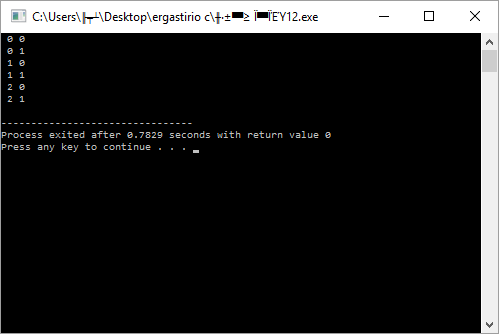 Πρόγραμμα4ΝΑ ΓΡΑΨΕΤΕ ΠΡΟΓΡΑΜΜΑ ΥΠΟΛΟΓΙΣΜΟΥ ΤΟΥ ΑΘΡΟΙΣΜΑΤΟΣ 5 ΑΚΕΡΑΙΩΝ ΑΡΙΘΜΩΝ  ΜΕ ΕΝΤΟΛΗ FOR#include<stdio.h>main(){	int i,x,sum=0;	for(i=1;i<=5;i++)        {	printf("PLIKTROLOGISE ENAN AKEREO\n") ;	scanf("%d",&x);	sum=sum+x;         }printf("to athrisma ton arithmon ine =%d",sum);}Πρόγραμμα5ΝΑ ΓΡΑΨΕΤΕ ΠΡΟΓΡΑΜΜΑ ΥΠΟΛΟΓΙΣΜΟΥ ΤΟΥ 5 !  ΜΕ ΕΝΤΟΛΗ FOR#include<stdio.h>main(){	int  i, p=1 ;             for(i=1;i<=5;i++)              p=p*i;             printf("to paragontiko toy 5 =%d",p);}Πρόγραμμα 6ΝΑ ΓΡΑΨΕΤΕ ΠΡΟΓΡΑΜΜΑ ΥΠΟΛΟΓΙΣΜΟΥ ΤΟΥ 5 !  ΜΕ ΕΝΤΟΛΗ  WHILE#include<stdio.h>main(){	Int  i=1,p=1;	while(i<=5)                {                   p=p*i;                   i++;                 }          printf("to paragontiko toy 5 =%d",p);}Πρόγραμμα 7ΝΑ ΓΡΑΨΕΤΕ ΠΡΟΓΡΑΜΜΑ ΥΠΟΛΟΓΙΣΜΟΥ ΤΟΥ 5 !  ΜΕ ΕΝΤΟΛΗ DO… WHILE#include<stdio.h>main(){	int  i=1,p=1;	do     {      p=p*i;      i++;     }while(i<=5);printf("to paragontiko toy 5 =%d",p);}Πρόγραμμα 8ΝΑ ΓΡΑΨΕΤΕ ΠΡΟΓΡΑΜΜΑ ΥΠΟΛΟΓΙΣΜΟΥ ΤΟΥ ΑΘΡΟΙΣΜΑΤΟΣ  1+2+3+4+5   ΜΕ FOR#include<stdio.h>main(){	int i,sum=0;             for(i=1;i<=5;i++)               sum=sum+i;          printf("1+2+3+4+5=%d",sum);}Πρόγραμμα 9ΝΑ ΓΡΑΨΕΤΕ ΠΡΟΓΡΑΜΜΑ ΥΠΟΛΟΓΙΣΜΟΥ ΤΟΥ ΑΘΡΟΙΣΜΑΤΟΣ  1+2+3+4+5   ΜΕ DO..WHILE#include<stdio.h>main(){	int i=1,sum=0;	do                 {                    sum=sum+i;                     i++;                }while(i<=5);printf("1+2+3+4+5=%d",sum);}Πρόγραμμα 10ΝΑ ΓΡΑΨΕΤΕ ΠΡΟΓΡΑΜΜΑ ΥΠΟΛΟΓΙΣΜΟΥ ΤΟΥ ΑΘΡΟΙΣΜΑΤΟΣ  1+2+3+4+5   ΜΕ   WHILE#include<stdio.h>main(){	Int  i=1 ,sum=0;	while(i<=5)               {                     sum=sum+i;                     i++;              };       printf("1+2+3+4+5=%d",sum);}Πρόγραμμα 11ΝΑ ΓΡΑΨΕΤΕ ΠΡΟΓΡΑΜΜΑ ΥΠΟΛΟΓΙΣΜΟΥ ΤΟΥ ΜΕΣΟΥ ΟΡΟΥ N TYXAΙΩΝ ΑΡΙΘΜΩΝ  ΜΕ ΕΝΤΟΛΗ FOR#include <stdio.h>     main(){	int n, i, x, sum=0;	float  av ;	printf("Dose to plithos ton arithmon \n");	scanf("%d", & n);	for (i=1; i<=n; i++)	{		printf("Dose %d  arithmo\n", i);		scanf("%d", & x);		sum+=x; //sum=sum+x;                }	av = (float) sum/n;//ΠΡΟΣΩΡΙΝΗ ΜΕΤΑΤΡΟΠΗ ΤΟΥ ΤΥΠΟΥ ΤΗΣ ΜΕΤΑΒΛΗΤΗΣ SUM ΣΕ ΠΡΑΓΜΑΤΙΚΗ ΩΣΤΕ ΤΟ ΑΠΟΤΕΛΕΣΜΑ ΠΟΥ ΘΑ ΠΡΟΚΥΨΕΙ ΝΑ ΕΙΝΑΙ ΠΡΑΓΜΑΤΙΚΟΣ 	printf("Mesos oros = %.2f\n", av);}Πρόγραμμα 12(ΚΑΤΑΝΟΗΣΗ  WHILE)TI TΥΠΩNEI ΤΟ ΠΟΙΟ ΚΑΤΩ ΠΡΟΓΡΑΜΜΑ#include <stdio.h>main(){   int value = 1;   while(value<=3)   {      printf("Value is %d\n", value);      value++;   }}ΤΟ ΠΡΟΓΡΑΜΑ ΑΥΤΟ ΟΤΑΝ ΕΚΤΕΛΕΣΤΕΙ ΔΙΝΕΙ ΣΑΝ ΑΠΟΤΕΛΕΣΜΑ
Value is 1
Value is 2
Value is 3Πρόγραμμα 13ΝΑ ΓΡΑΨΕΤΕ  ΠΡΟΓΡΑΜΜΑ ΥΠΟΛΟΓΙΣΜΟΥ ΤΟΥ ΜΕΣΟΥ ΟΡΟΥ N TYXAΙΩΝ ΑΡΙΘΜΩΝ   ΜΕ ΕΝΤΟΛΗ WHILE#include <stdio.h>    main(){	int n, i=1, x, sum=0;	float av;	printf("Dose to plithos ton arithmon \n");	scanf("%d", & n);	while (i<=n)	{		printf("Dose %d arithmo\n", i);		scanf("%d", & x);		sum+=x; //sum=sum+x; 		i++;//ΑΥΞΗΣΗ ΜΕΤΡΗΤΗ ΕΠΑΝΑΛΗΨΕΩΝ	}	av=(float)sum/n;//ΠΡΟΣΩΡΙΝΗ ΜΕΤΑΤΡΟΠΗ ΤΟΥ ΤΥΠΟΥ ΤΗΣ ΜΕΤΑΒΛΗΤΗΣ SUM ΣΕ ΠΡΑΓΜΑΤΙΚΗ ΩΣΤΕ ΤΟ ΑΠΟΤΕΛΕΣΜΑ ΠΟΥ ΘΑ ΠΡΟΚΥΨΕΙ ΝΑ ΕΙΝΑΙ ΠΡΑΓΜΑΤΙΚΟΣ 	  printf("Mesos oros = %.2f\n", av);    }Πρόγραμμα 14ΝΑ ΓΡΑΨΕΤΕ ΠΡΟΓΡΑΜΜΑ ΥΠΟΛΟΓΙΣΜΟΥ ΤΟΥ ΜΕΣΟΥ ΟΡΟΥ N TYXAΙΩΝ ΑΡΙΘΜΩΝ  ΜΕ ΕΝΤΟΛΗ DO..WHILE#include <stdio.h>     main(){	int n ,i=1 ,x, sum=0;	float av;	printf("Dose to plithos ton arithmon \n");	scanf("%d", &n);	do	{		printf("Dose %d arithmo\n" ,i);		scanf("%d", &x);		sum+=x; //sum=sum+x; 		i++;//ΑΥΞΗΣΗ ΜΕΤΡΗΤΗ ΕΠΑΝΑΛΗΨΕΩΝ	}while (i<=n);	av=(float)sum/n;//ΠΡΟΣΩΡΙΝΗ ΜΕΤΑΤΡΟΠΗ ΤΟΥ ΤΥΠΟΥ ΤΗΣ ΜΕΤΑΒΛΗΤΗΣ SUM ΣΕ ΠΡΑΓΜΑΤΙΚΗ ΩΣΤΕ ΤΟ ΑΠΟΤΕΛΕΣΜΑ ΠΟΥ ΘΑ ΠΡΟΚΥΨΕΙ ΝΑ ΕΙΝΑΙ ΠΡΑΓΜΑΤΙΚΟΣ 	printf("Mesos oros = %.2f\n", av);}Πρόγραμμα 15ΝΑ ΓΡΑΨΕΤΕ ΠΡΟΓΡΑΜΜΑ ΥΠΟΛΟΓΙΣΜΟΥ ΤΟΥ ΠΛΗΘΟΥΣ ΑΡΤΙΩΝ-ΠΕΡΙΤΤΩΝ ΚΑΙ ΘΕΤΙΚΩΝ-ΑΡΝΗΤΙΚΩΝ-ΜΗΔΕΝ ΑΠΟ N TYXAΙΟΥΣ ΑΡΙΘΜΟΥΣ  ΜΕ ΕΝΤΟΛΗ FOR#include <stdio.h>   main(){	int  n i, x, art=0, per=0, thet=0, arn=0, mhd=0;	printf("Dose to plithos ton arithmon \n");	scanf("%d", &n);	for (i=1; i<=n; i++)	{		printf("Dose %d arithmo\n", i);		scanf("%d", &x);		if (x%2==0)			art++; //ΑΥΞΗΣΗ ΜΕΤΡΗΤΗ ΑΡΤΙΩΝ		else 			per++;//ΑΥΞΗΣΗ ΜΕΤΡΗΤΗ ΠΕΡΙΤΤΩΝ		if (x>0)			thet++;//ΑΥΞΗΣΗ ΜΕΤΡΗΤΗ ΘΕΤΙΚΩΝ		else			if (x<0)				arn++;//ΑΥΞΗΣΗ ΜΕΤΡΗΤΗ ΑΡΝΗΤΙΚΩΝ			else				mhd++;//ΑΥΞΗΣΗ ΜΕΤΡΗΤΗ ΜΗΔΕΝΙΚΩΝ	}	printf("Artioi = %d kai Perittoi = %d\n", art, per);	printf("Thetikoi = %d  Arnitikoi = %d  Mhden = %d \n",  thet, arn, mhd);}Πρόγραμμα 16ΝΑ ΓΡΑΨΕΤΕ  ΠΡΟΓΡΑΜΜΑ ΥΠΟΛΟΓΙΣΜΟΥ ΤΟΥ ΠΛΗΘΟΥΣ ΑΡΤΙΩΝ-ΠΕΡΙΤΤΩΝ ΚΑΙ ΘΕΤΙΚΩΝ-ΑΡΝΗΤΙΚΩΝ-ΜΗΔΕΝ ΑΠΟ N TYXAΙΟΥΣ ΑΡΙΘΜΟΥΣ ΜΕ ΕΝΤΟΛΗ WHILE#include <stdio.h>     main(){	Int  n, i=1, x, art=0, per=0, thet=0, arn=0, mhd=0;	printf("Dose to plithos ton arithmon \n");	scanf("%d",&n);	while (i<=n)	{		printf("Dose %d arithmo\n", i);		scanf("%d", &x);		if (x%2==0)			art++; //ΑΥΞΗΣΗ ΜΕΤΡΗΤΗ ΑΡΤΙΩΝ		else			per++;//ΑΥΞΗΣΗ ΜΕΤΡΗΤΗ ΠΕΡΙΤΤΩΝ		if (x>0)			thet++;//ΑΥΞΗΣΗ ΜΕΤΡΗΤΗ ΘΕΤΙΚΩΝ		else			if (x<0)				arn++;//ΑΥΞΗΣΗ ΜΕΤΡΗΤΗ ΑΡΝΗΤΙΚΩΝ			else				mhd++;//ΑΥΞΗΣΗ ΜΕΤΡΗΤΗ ΜΗΔΕΝΙΚΩΝ		i++;//ΑΥΞΗΣΗ ΜΕΤΡΗΤΗ ΕΠΑΝΑΛΗΨΕΩΝ	}	printf("Artioi = %d kai Perittoi = %d\n", art, per);	printf("Thetikoi = %d  Arnitikoi = %d  Mhden = %d \n",  thet, arn, mhd);}Πρόγραμμα 17ΝΑ ΓΡΑΨΕΤΕ ΠΡΟΓΡΑΜΜΑ ΥΠΟΛΟΓΙΣΜΟΥ ΤΟΥ ΠΛΗΘΟΥΣ ΑΡΤΙΩΝ-ΠΕΡΙΤΤΩΝ ΚΑΙ ΘΕΤΙΚΩΝ-ΑΡΝΗΤΙΚΩΝ-ΜΗΔΕΝ ΑΠΟ N TYXAΙΟΥΣ ΑΡΙΘΜΟΥΣ  ΜΕ ΕΝΤΟΛΗ DO..WHILE#include <stdio.h>   main(){	int  n, i=1, x, art=0, per=0, thet=0, arn=0, mhd=0;	printf("Dose to plithos ton arithmon \n");	scanf("%d", &n);	do	{       	              printf("Dose %d arithmo\n", i);		scanf("%d", &x);		if (x%2==0)   art++; 		else	per++;		if (x>0)  	 thet++;		else			if (x<0) 	   arn++;			else  mhd++;		i++;//ΑΥΞΗΣΗ ΜΕΤΡΗΤΗ ΕΠΑΝΑΛΗΨΕΩΝ	}while (i<=n);	printf("Artioi = %d  kai Perittoi = %d\n", art,  per);	printf("Thetikoi = %d  Arnitikoi = %d  Mhden = %d\n",  thet, arn, mhd);}Πρόγραμμα 18ΝΑ ΓΡΑΨΕΤΕ ΠΡΟΓΡΑΜΜΑ ΠΟΥΝΑ ΔΙAΒΑΖΕΙ  1 ΑΚΕΡΑΙO AΡΙΘΜΟ Ο ΟΠΟΙΟΣ ΑΝΤΙΣΤΟΙΧΕΙ ΣΕ ΕΤΟΣ ΝΑ ΕΛΕΓΧΕΙ ΑΝ ΑΥΤΟΣ Ο ΑΡΙΘΜΟΣ ΕΙΝΑΙ ΘΕΤΙΚΟΣ ΚΑΙ ΜΟΝΟ ΤΟΤΕ Ν ΑΥΠΟΛΟΓΙΖΕΙ ΚΑΙ ΝΑ ΕΜΦΑΝΙΖΕΙ ΑΝ ΤΟ ΕΤΟΣ ΕΙΝΑΙ ΔΙΣΕΚΤΟ #include<stdio.h>main(){	   int    year;	do	{		printf("pliktrologise enan akereo arithmo gia etos\n");		scanf("%d",&year);	} while (year<0);	If ((year%4==0 && year%100!=0)||(year%400==0))	        printf("to etos %d ine disekto\n",year);	else	         printf("to etos %d  den ine disekto\n",year);}ΠΑΡΑΤΗΡΗΣΗ: Το  DO..WHILE  «δουλεύει» πολύ καλά όταν θέλουμε να κάνουμε αμυντικό προγραμματισμό δηλ όταν θέλουμε να σιγουρευτούμε ότι ο χρήστης δεν θα εισαγάγει «ακατάλληλες» τιμέςΠρόγραμμα 19ΝΑ ΓΡΑΨΕΤΕ  ΠΡΟΓΡΑΜΜΑ  ΠΟΥ ΝΑ ΔΙAΒΑΖΕΙ  10 ΑΚΕΡΑΙΟΥ ΒΑΘΜΟΥΣ   ΜΑΘΗΤΩΝ ΚΑΙ ΝΑ ΥΠΟΛΟΓΙΖΕΙ ΤΟΝ ΜΕΣΟ ΟΡΟ ΤΟΥΣ.ΑΝ Ο ΒΑΘΜΟΣ ΕΙΝΑΙ ΜΙΚΡΟΤΕΡΟΣ ΤΟΥ 0  ΔΕΝ ΘΑ ΛΑΜΒΑΝΕΤΑΙ ΥΠΟΨΗ ΣΤΟ ΜΕΤΡΗΜΑ  ΜΕ ΕΝΤΟΛΗ  FORinclude<stdio.h>main(){        int vathmos,sum=0,i;        for(i=1;i<=10;i++)        {                printf("dose vathmo gia %d mathiti\n",i);                scanf("%d",&vathmos);                if(vathmos<0)                    { printf("mi apodektos vathmos\n");                      i--;                    }                  else                   sum=sum+vathmos;        }        printf("o mesos oros ton vathmologion ine %.2f",(float)sum/10);}Πρόγραμμα 20ΝΑ ΓΡΑΨΕΤΕ ΠΡΟΓΡΑΜΜΑ ΠΟΥ ΝΑ YΠΟΛΟΓΙΖΕΙ ΤΟΝ ΜΕΣΟ ΟΡΟ 10 ΑΚΕΡΑΙΩΝ ΒΑΘΜΟΛΟΓΙΩΝ ΠΟΥ ΕΙΣΑΓΕΙ Ο ΧΡΗΣΤΗΣ ΜΙΑ ΜΕ ΤΗΝ ΒΟΗΘΕΙΑ ΤΟΥ IF ΔΕΝ ΕΠΙΤΡΕΠΕΙ ΝΑ ΕΙΣΑΧΘΟΥΝ ΤΙΜΕΣ ΜΙΚΡΟΤΕΡΕΣ ΑΠΟ ΜΗΔΕΝ Η ΜΕΓΑΛΥΤΕΡΕΣ ΑΠΟ 10#include<stdio.h>main(){	int x,i=1,sum=0;	float av;	while(i<=10)	{printf("plikrologise enan akereo pou antistixi se vathmo mathiti\n");	 scanf("%d",&x);	 if(x<0 ||x>10) 	 printf("oxi apodektos arithmos\n");	 else	  {sum=sum+x;	  i++;	  }        }	      av=sum/3.0;	 printf("o mesos oros ine %.2f\n",av);	 	}Πρόγραμμα 21ΝΑ ΓΡΑΨΕΤΕ ΠΡΟΓΡΑΜΜΑ ΠΟΥ ΝΑ YΠΟΛΟΓΙΖΕΙ ΤΟΝ ΜΕΣΟ ΟΡΟ 10 ΑΚΕΡΑΙΩΝ ΒΑΘΜΟΛΟΓΙΩΝ ΠΟΥ ΕΙΣΑΓΕΙ Ο ΧΡΗΣΤΗΣ ΜΙΑ ΜΕ ΤΗΝ ΒΟΗΘΕΙΑ ΤΟΥ DO..WHILE  ΔΕΝ ΕΠΙΤΡΕΠΕΙ ΝΑ ΕΙΣΑΧΘΟΥΝ ΤΙΜΕΣ ΜΙΚΡΟΤΕΡΕΣ ΑΠΟ ΜΗΔΕΝ Η ΜΕΓΑΛΥΤΕΡΕΣ ΑΠΟ 10include<stdio.h>main(){	int x,i=1,sum=0;	float av;	while(i<=10)	{	 do	 {printf("dose vathmologia\n");	  scanf("%d",&x);	 }while(x<0 || x>10);	  sum=sum+x;	  i++;      }     av=sum/3.0;    printf("o mesos oros ine %.2f\n",av);	 	}Πρόγραμμα 22ΝΑ ΓΡΑΨΕΤΕ ΠΡΟΓΡΑΜΜΑ ΠΟΥ  ΝΑ ΔΙAΒΑΖΕΙ  10 ΑΚΕΡΑΙΟΥ ΒΑΘΜΟΥΣ   ΜΑΘΗΤΩΝ ΚΑΙ ΝΑ ΥΠΟΛΟΓΙΖΕΙ ΤΟΝ ΜΕΣΟ ΟΡΟ ΤΟΥΣ.ΑΝ Ο ΒΑΘΜΟΣ ΕΙΝΑΙ ΜΙΚΡΟΤΕΡΟΣ ΤΟΥ 0  ΔΕΝ ΘΑ ΛΑΜΒΑΝΕΤΑΙ ΥΠΟΨΗ ΣΤΟ ΜΕΤΡΗΜΑ  ΜΕ ΕΝΤΟΛΗ WHILEinclude<stdio.h>main(){        int vathmos,sum=0,i=1;        while(i<=10)        {                printf("dose vathmo gia %d mathiti\n",i);                scanf("%d",&vathmos);                if(vathmos<0) printf("mi apodektos vathmos\n");                  else                   {sum=sum+vathmos;                    i++;                    }        }        printf("o mesos oros ton vathmologion ine %.2f",(float)sum/10);}Πρόγραμμα 23ΝΑ ΓΡΑΨΕΤΕ ΠΡΟΓΡΑΜΜΑ ΠΟΥ  ΝΑ ΔΙAΒΑΖΕΙ  10 ΑΚΕΡΑΙΟΥ ΒΑΘΜΟΥΣ   ΜΑΘΗΤΩΝ ΚΑΙ ΝΑ ΥΠΟΛΟΓΙΖΕΙ ΤΟΝ ΜΕΣΟ ΟΡΟ ΤΟΥΣ.ΑΝ Ο ΒΑΘΜΟΣ ΕΙΝΑΙ ΜΙΚΡΟΤΕΡΟΣ ΤΟΥ 0 Η ΜΕΓΑΛΥΤΕΡΟΣ ΤΟΥ 20, ΔΕΝ ΘΑ ΛΑΜΒΑΝΕΤΑΙ ΥΠΟΨΗ ΣΤΟ ΜΕΤΡΗΜΑ#include <stdio.h>main() { int  bathmos,  sum=0, i = 1;  while (i <= 10)  { printf("\nΔώσε τον βαθµό του %dου µαθητή : ", i); scanf("%d", &bathmos); if (bathmos < 0 || bathmos > 20)        printf("\nΜη αποδεκτός βαθµός"); else {                           i++;               sum += bathmos;// sum = sum +bathmos;      }} printf("\nΜέσος όρος βαθµών = %.1f", sum/10.0); }Πρόγραμμα 24ΝΑ ΓΡΑΨΕΤΕ ΠΡΟΓΡΑΜΜΑ ΠΟΥ  ΝΑ ΤΥΠΩΝΕΙ ΤΟΥΣ ΑΡΙΘΜΟΥΣ  1 ΕΩΣ 100 ΔΙΑΤΕΤΑΓΜΕΝΟΥΣ ΣΕ  5 ΣΤΗΛΕΣ.ΚΑΘΕ ΑΡΙΘΜΟΣ ΝΑ ΧΩΡΙΖΕΤΑΙ ΜΕ ΤΟΝ ΕΠΟΜΕΝΟ ΤΟΥ ΜΕ ΑΠΟΣΤΑΣΗ ΕΝΟΣ tab#include<stdio.h>main(){	int x,y,z,w,c;	x=1;y=2;z=3;w=4;c=5;	while(c<=100)	{printf("%d\t%d\t%d\t%d\t%d\t\n",x,y,z,w,c);	x=x+5;	y=y+5;	z=z+5;	w=w+5;	c=c+5;	}}Τυπώνει1	2	3	4	56	7	8	9	1011	12	13	14	15………………………………………………………………………………………………………………96	97	978	99	100	-ΠΡΟΓΡΑΜΜΑΤΑ   11-12-13ΠίνακεςΣυναρτήσεις'Ενας πίνακας (array) στη C είναι μια μεταβλητή από ομοειδή δεδομένα στο καθένα από τα οποία μπορούμε να αναφερθούμε με το όνομα του πίνακα και έναν ακέραιο αριθμό που δείχνει την θέση του στοιχείου  στον πίνακα (array).ΠΡΟΣΟΧΗ! Η αρίθμηση των θέσεων του πίνακα αρχίζει από το 0Για να δηλώσουμε έναν πίνακα χρησιμοποιούμε μία δήλωση της μορφής:τύπος_δεδομένου όνομα[πλήθος_στοιχείων];τύπος όνομα_πίνακα[μέγεθος] πχ   int pinakas[20];Π.χ. float bathmos[4];Πρόγραμμα 1NA ΣΥΝΤΑΞΕΤΕ ΠΡΟΓΡΑΜΜΑ  ΜΕ ΤΟ ΟΠΟΙΟ ΘΑ ΓΙΝΕΤΑΙ ΤΟ ΓΕΜΙΣΜΑ ΜΟΝΟΔΙΑΣΤΑΤΟΥ ΠΙΝΑΚΑ ΜΕ ΑΚΕΡΑΙΟΥΣ ΑΠΟ ΤΟ ΠΛΗΚΤΡΟΛΟΓΙΟ Κ ΣΤHΝ ΣΥΝΕΧΕΙΑ ΕΚΤΥΠΩΣΗ ΤΟΥ#include <stdio.h>#define  N  5  main(){	int i,x[N];	for (i=0;i<=N-1;i++)	{		printf("Dose to %d stoixeio: ",i+1);		scanf("%d",&x[i]);	}	printf("Pinakas\n");	for (i=0;i<=N-1;i++)		printf("%d\t",x[i]); }Πρόγραμμα 2Nα συντάξετε πρόγραμμα με το οποίο θα υπολογίζεται  ο μέσος όρος των στοιχείων ενός πίνακα 5 ακεραίων#include <stdio.h>#define  N  5  main(){	int i,x[N];	for (i=0;i<=N-1;i++)	{		printf("Dose to %d stoixeio: ",i+1);		scanf("%d",&x[i]);	}	printf("Pinakas\n");	for (i=0;i<=N-1;i++)		printf("%d\t",x[i]);     for (i=0;i<=N-1;i++)        sum=sum+x[i];    av=sum/5.0;  	printf("\n");      printf("o mesos oros ton stoixion tou pinaka ine=%f\n",av);// printf("o mesos oros ton stoixion tou pinaka ine=%.2f\n",av);}Πρόγραμμα 3Nα συντάξετε πρόγραμμα με το οποίο θα βάζετε  σε εναν πίνακα 10 ηλικίες μαθητών ( να προσέξετε οι ηλικίες να μην είναι κάτω από 0  η πάνω από 100 )και στην συνέχεια να εκτυπώσετε τον πίνακα#include <stdio.h>#define  N  10  main(){	int i,x[N];for (i=0; i<10; i++) do{ printf("dose tin ilikia  toy %d matitis\n", i); scanf("%d", &x[i]); } while (x[i] < 0 || x[i] > 100);printf("o pinkakas ine\n");for (i=0; i<10; i++)  printf("%d\t",x[i]);}Πρόγραμμα 4Nα συντάξετε πρόγραμμα με το οποίο θα βάζετε σε έναν πίνακα βαθμολογία 5 φοιτητών και να ελέγχετε οτι δεν είναι οι βαθμοί κάτω από 0 η πάνω από 10 και στην συνέχεια να βρείτε τον μεγαλύτερο και τον μικρότερο βαθμό καθώς  και το ποιος φοιτητής τον έχει#include <stdio.h>#define  N  5  main(){	 int i, maxp,minp;               float x[N],max,min;for (i=0; i<5; i++) do{ printf("dose ton vathmo poy exi pari o %d matitis\n", i); scanf("%f", &x[i]); } while (x[i] < 0 || x[i] > 10);max = x[0];min = x[0];maxp = 0;minp = 0;for (i=1; i<5; i++){ if (x[i] > max) { max = x[i]; maxp = i; } if (x[i] < min) { min = x[i]; minp = i; }} printf("o megaliteros vathmos ine o %f kai ton exi pari o %d mathitis\n", max,maxp);printf("o mikroteros  vathmos ine o %f kai ton exi pari o %d mathitis\n", min,minp);}Πρόγραμμα 5Nα συντάξετε πρόγραμμα στο οποίο θα δίνετε τον αριθμό των ημερών της εβδομάδας για τις οποίες θέλετε να καταγράψετε τις θερμοκρασίες. Καταχωρήστε τις θερμοκρασίες σε πίνακα και υπολογίστε τη μέση θερμοκρασία, την ελάχιστη και τη μέγιστη. #include <stdio.h> main(){int temp[31], i, min, max, av;int days;printf("How many days in the month? ");scanf("%d", &days);for(i=0; i<days; i++) {printf("vale tin thermokrasis gia thn %d mera: ", i+1);scanf("%d", &temp[i]); }av = 0;for(i=0; i<days; i++) av = av+ temp[i];printf("Average temperature: %d\n", av/days);min = 200; /* initialize min and max */max = 0;for(i=0; i<days; i++) {    if(min>temp[i])       min = temp[i];   if(max<temp[i])     max = temp[i];   }printf("Mini/Max temperature: %d\n %d\n", min, max);}Πρόγραμμα 6Nα συντάξετε πρόγραμμα το οποίο θα διαβάζει τον βαθμό και την τάξη 5 μαθητών ,θα ελέγχει ότι ο βαθμός είναι στα σωστά όρια και αν η τάξη είναι μια από τις a,b,c  μόλις διαβάσει τα στοιχεία ενός μαθητή θα τοποθετεί τον βαθμό του σε έναν πίνακα ανάλογα με την τάξη του#include <stdio.h>main(){       int bathmos, i;       char taxi;       int ia=0, ib=0, ic=0;        int a[5]={-1,-1,-1,-1,-1}, b[5]={-1,-1,-1,-1,-1}, c[5]={-1,-1,-1,-1,-1};       for (i=0; i<5; i++){     do      {         printf("dose vathmo toy %d mathiti\n ", i);          scanf("%d", &bathmos);     } while (bathmos < 0 || bathmos > 20); do    {        printf("dose tin taksi tou  mathiti\n ", taxi);        getchar();       scanf("%c", &taxi);    } while (taxi != 'a' && taxi!='b' && taxi!='c'); switch (taxi) { case 'a'  : a[ia] = bathmos;  ia++; break; case 'b':   b[ib] = bathmos; ib++; break; case 'c': c[ic] = bathmos; ic++; break;} } printf("oi vathmoi ton mathiton tis taxis a\n"); for(ia=0;ia<5;ia++)   printf("%d\t",a[ia]);  printf("\n"); printf("oi vathmoi ton mathiton tis taxis b\n");  for(ib=0;ib<5;ib++)      printf("%d\t",b[ib]); printf("\n"); printf("oi vathmoi ton mathiton tis taxis c\n");  for(ic=0;ic<5;ic++)     printf("%d\t",c[ic]);}ΟΤΑΝ ΤΡΕΞΕΤΕ ΤΟ ΠΡΟΓΡΑΜΜΑ ΘΑ ΠΑΡΕΤΕ ΜΙΑ ΣΧΕΤΙΚΗ ΕΙΚΟΝΑ ΜΕ ΑΥΤΗ ΩΣ ΛΥΣΗ ΣΤΗΝ ΟΘΟΝΗ ΣΑΣ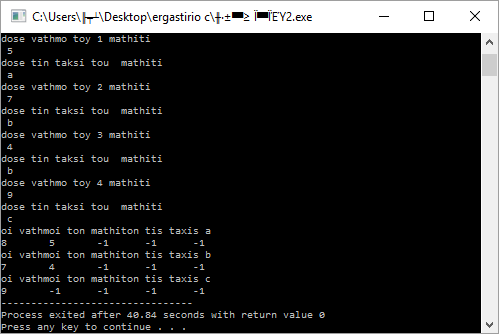 Πρόγραμμα 7ΝΑ ΣΥΝΤΑΞΕΤΕ ΠΡΟΓΡΑΜΜΑ ΔΙΑΒΑΣΜΑΤΟΣ-ΕΚΤΥΠΩΣΗΣ ΚΑΙ ΤΑΞΙΝΟΜΗΣΗΣ ΤΩΝ ΣΤΟΙΧΕΙΩΝ ΜΟΝΟΔΙΑΣΤΑΤΟΥ ΠΙΝΑΚΑ 5  ΑΚΕΡΑΙΩΝ ΣΕ ΑΥΞΟΥΣΑ ΣΕΙΡΑ  ΣΥΜΦΩΝΑ ΜΕ ΤΗ ΜΕΘΟΔΟ ΤΗΣ ΦΥΣΑΛΙΔΑΣ#include <stdio.h>#define  N  5 main(){	int k,temp,i,x[N];	for (i=0;i<=N-1;i++)//To for αυτό υλοποιεί το διάβασμα του πίνακα	{		printf("Dose to %d stoixeio: ",i+1);		scanf("%d",&x[i]);	}	printf("\nPinakas\n");	for (i=0;i<=N-1;i++)//To for αυτό υλοποιεί την εκτύπωση του πίνακα		printf("%d\t",x[i]);  	printf("\n");//Αλλαγή γραμμής	//Tα 2 for υλοποιoύν την ταξινόμηση φυσαλίδας	for (k=1;k<=N-1;k++) //Το k είναι ο μετρητής των περασμάτων του πίνακα.		for (i=0;i<N-k;i++) // συγκρίσεις που γίνονται σε κάθε πέρασμα. 			if (x[i]>x[i+1]) // η εναλλαγή των στοιχείων			{				temp=x[i];				x[i]=x[i+1];				x[i+1]=temp;			}	printf("\nTaxinomimenos Pinakas\n");	for (i=0;i<=N-1;i++)//To for αυτό υλοποιεί την εκτύπωση του πίνακα		printf("%d\t",x[i]); 	printf("\n");//Αλλαγή γραμμής}Πρόγραμμα 8Nα συντάξετε πρόγραμμα σειριακής αναζήτησης στοιχείου σε μονοδιάστατο πίνακα ν ακέραιων το οποίο να εκτυπώνει  όλες τις θέσεις του στον πίνακα καθώς και το  πλήθος των εμφανίσεων του στον πίνακα#include <stdio.h>#define  N 5 main(){	int m=0 ,s, i, x[N];	for (i=0;i<=N-1;i++)//To for αυτό υλοποιεί το διάβασμα του πίνακα	{		printf("Dose to %d stoixeio: ",i+1);		scanf("%d",&x[i]);	}	printf("\nPinakas\n");	for (i=0;i<=N-1;i++)//To for αυτό υλοποιεί την εκτύπωση του πίνακα		printf("%d\t",x[i]); 	printf("\n");//Αλλαγή γραμμής	printf("Dose to stoixeio anazitisis\n");	scanf("%d",&s); //Διαβάζουμε το στοιχείο αναζήτησης στη μεταβλητή s	for (i=0;i<=N-1;i++)//To for αυτό υλοποιεί τη σειριακή αναζήτηση στον πίνακα		if (x[i]==s)		{			printf("To stoixeio brethike sti thesi %d\n",i);	                                           m++;                         		}	if (m==0)		printf("To stoixeio %d den brethike ston pinaka\n",s);	else		printf("To stoixeio %d brethike synolika %d fores ston pinaka\n",s,m);}ΟΤΑΝ ΤΡΕΞΕΤΕ ΤΟ ΠΡΟΓΡΑΜΜΑ ΘΑ ΠΑΡΕΤΕ ΜΙΑ ΣΧΕΤΙΚΗ ΕΙΚΟΝΑ ΜΕ ΑΥΤΗ ΩΣ ΛΥΣΗ ΣΤΗΝ ΟΘΟΝΗ ΣΑΣ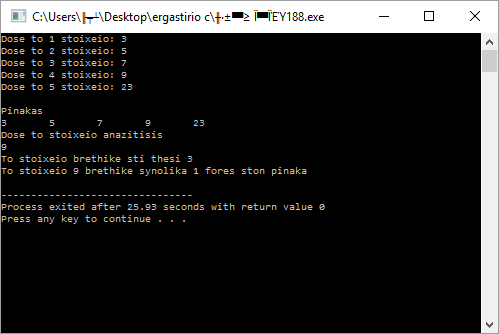 Πρόγραμμα 9NA ΣΥΝΤΑΞΕΤΕ ΠΡΟΓΡΑΜΜΑ  ΜΕ ΤΟ ΟΠΟΙΟ ΘΑ ΓΙΝΕΤΑΙ ΤΟ ΓΕΜΙΣΜΑ ΔIΔΙΑΣΤΑΤΟΥ ΠΙΝΑΚΑ 3X3  ΜΕ ΑΚΕΡΑΙΟΥΣ ΑΠΟ ΤΟ ΠΛΗΚΤΡΟΛΟΓΙΟ Κ ΣΤHΝ ΣΥΝΕΧΕΙΑ ΕΚΤΥΠΩΣΗ ΤΟΥ#include <stdio.h>#define N 3#define M 3main(){                int  a[N][M], i, j;	for(i=0;i<N; i++)		for(j=0;j<M; j++)		{			printf("Give %d,%d element:",i+1,j+1);			scanf("%d", &a[i][j]);		}	printf("The array is: \n");	for(i=0;i<N; i++)	{		for(j=0;j<M; j++)			printf("%2d",a[i][j]);		printf("\n");	}	printf("\n");}OTAN TΡΕΞΕΤΕ ΤΟ ΠΡΟΓΡΑΜΜΑ  Η ΟΘΟΝΗ ΣΑΣ ΘΑ ΕΧΕΙ ΤΗΝ ΠΙΟΚΑΤΩ ΕΙΚΟΝΑ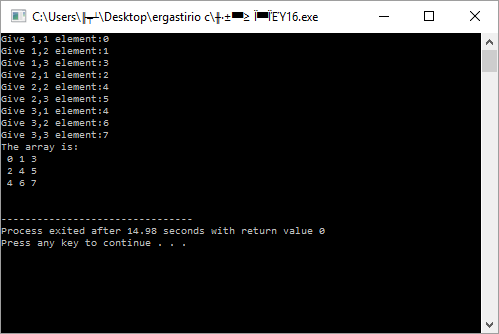 Πρόγραμμα 10NA ΣΥΝΤΑΞΕΤΕ ΠΡΟΓΡΑΜΜΑ  ΜΕ ΤΟ ΟΠΟΙΟ ΘΑ ΓΙΝΕΤΑΙ ΤΟ ΓΕΜΙΣΜΑ ΔIΔΙΑΣΤΑΤΟΥ ΠΙΝΑΚΑ NxM ΑΚΕΡΑΙΩΝ,H ΕΚΤΥΠΩΣΗ ΤΟΥ ΚΑΘΩΣ  ΚΑΙ  Η ΕΥΡΕΣΗ  ΤΟΥ ΜΕΣΟΥ ΟΡΟΥ ΚΑΘΕ ΓΡΑΜΜΗΣ ΚΑΙ ΚΑΘΕ ΣΤΗΛΗΣ #include <stdio.h>#define  N 3#define  M 2main(){	              int     sum,i,j,x[N][M];		float av;	//Tα for αυτά υλοποιούν το διάβασμα του πίνακα	for (i=0;i<=N-1;i++)//To for αυτό κάνει προσπέλαση στις γραμμές του πίνακα		for (j=0;j<=M-1;j++)//To for αυτό κάνει προσπέλαση στις στήλες του πίνακα		{			printf("Dose to stoixeio x[%d][%d]: ",i,j);			scanf("%d",&x[i][j]);		}	//Tα for αυτά υλοποιούν την εκτύπωση του πίνακα	printf("\nPinakas\n");	for (i=0;i<=N-1;i++)	{		for (j=0;j<=M-1;j++)		printf("\n");	}	for (i=0;i<=N-1;i++)//To for αυτό κάνει προσπέλαση στις γραμμές του πίνακα	{		sum=0;//Πρέπει ο αθροιστής να αρχικοποιηθεί με 0 για την κάθε γραμμή 		for (j=0;j<=M-1;j++)//To for αυτό κάνει προσπέλαση στις στήλες του πίνακα			sum+=x[i][j];		av=(float)sum/M;//υπολογίζουμε το μέσο όρο της κάθε γραμμής		printf("Mesos oros %d grammis = %.2f\n",i,av);// ο MO κάθε γραμμής	}	for (j=0;j<=M-1;j++)//To for αυτό κάνει προσπέλαση στις στήλες του πίνακα	{		sum=0;//Πρέπει ο αθροιστής να αρχικοποιηθεί με 0 για την κάθε στήλη		for (i=0;i<=N-1;i++)			sum+=x[i][j];		av=(float)sum/N;//υπολογίζουμε το μέσο όρο της κάθε στήλης		printf("Mesos oros %d stilis = %.2f\n",j,av);//MO κάθε στήλης	}	sum=0;	for (i=0;i<=N-1;i++)//To for αυτό κάνει προσπέλαση στις γραμμές του πίνακα		for (j=0;j<=M-1;j++)//To for αυτό κάνει προσπέλαση στις στήλες του πίνακα			sum+=x[i][j];	av=(float)sum/(M*N);//υπολογίζουμε το μέσο όρο όλου του πίνακα	printf("\nMesos oros pinaka = %.2f\n",av);//Τυπώνεται ο μέσος όρος του πίνακα}Πρόγραμμα 11Nα συντάξετε πρόγραμμα με το οποίο θα διαβάζεται, θα εκτυπώνεται και θα υπολογίζεται  ο μέσος όρος των στοιχείων ενός πίνακα 5 ακεραίων με χρήση συναρτήσεων. Ο ΜΟ θα επιστρέφεται και θα εκτυπώνεται στο κυρίως πρόγραμμα#include <stdio.h>#define N 5  int x[N],i; void read_array(){	for (i=0;i<=N-1;i++)	{		printf("Dose to %d stoixeio: ",i+1);		scanf("%d",&x[i]);	}}void print_array(){	printf("\nPinakas\n");	for (i=0;i<=N-1;i++)		printf("%d\t",x[i]); }float average_array(){	int sum=0;	float av; 	for (i=0;i<=N-1;i++)		sum+=x[i];	av=(float)sum/N;	return av;}void main(){	read_array();	print_array();	printf("\nMesos oros Pinaka = %.2f\n",average_array());}Πρόγραμμα 12Nα συντάξετε πρόγραμμα  το οποίο θα κάνει: διάβασμα-εκτύπωση-δυαδικη αναζήτηση στοιχείου σε μονοδιάστατο πίνακα με χρήση συναρτήσεων. Ο πίνακας δεν  θα είναι καθολική μεταβλητή αλλά θα δίνεται (μεταβιβάζεται) ως όρισμα σε κάθε συνάρτηση#include <stdio.h>#define N  5// Η σταθερά αυτή είναι καθολική δηλαδή κοινή σε όλες τις συναρτήσειςint i;//ΒΑΣΙΚΗ ΠΑΡΑΤΗΡΗΣΗ: ΟΤΑΝ ΤΟ ΟΡΙΣΜΑ ΜΙΑΣ ΣΥΝΑΡΤΗΣΗΣ ΕΙΝΑΙ ΕΝΑΣ ΠΙΝΑΚΑΣ ΤΟΤΕ ΚΑΤΑ ΤΗΝ ΚΛΗΣΗ ΤΗΣ ΣΥΝΑΡΤΗΣΗΣ Ο ΠΙΝΑΚΑΣ  ΜΕΤΑΒΙΒΑΖΕΤΑΙ ΣΤΟΝ ΤΟΠΙΚΟ ΠΙΝΑΚΑ ΤΗΣ ΣΥΝΑΡΤΗΣΗΣ. ΚΑΤΑ ΤΟ ΤΕΛΟΣ ΤΗΣ ΣΥΝΑΡΤΗΣΗΣ Ο ΤΟΠΙΚΟΣ ΠΙΝΑΚΑΣ ΤΗΣ ΣΥΝΑΡΤΗΣΗΣ ΜΕΤΑΒΙΒΑΖΕΤΑΙ ΑΝΤΙΣΤΡΟΦΑ ΠΙΣΩ ΚΑΙ ΚΑΤΑΧΩΡΕΙΤΑΙ ΣΤΟΝ ΠΙΝΑΚΑ ΤΗΣ ΣΥΝΑΡΤΗΣΗΣ ΠΟΥ ΤΗΝ ΚΑΛΕΣΕ. ΠΡΟΣΟΧΗ ΑΥΤΟ ΙΣΧΥΣΕΙ ΜΟΝΟ ΟΤΑΝ ΤΟ ΟΡΙΣΜΑ ΕΙΝΑΙ ΠΙΝΑΚΑΣvoid read_array(int x[N])//H συνάρτηση αυτή κάνει διάβασμα του πίνακα//Η λέξη void δηλώνει ότι η συνάρτηση αυτή κατά τον τερματισμό της δεν επιστρέφει απάντηση στη συνάρτηση από την οποία κλήθηκε {	for (i=0;i<=N-1;i++)//To for αυτό υλοποιεί το διάβασμα του πίνακα	{		printf("Dose to %d stoixeio: ",i+1);		scanf("%d",&x[i]);	}} //Όταν τελειώσει η read_array ο πίνακας x που αρχικά είχε πάρει τον y και τώρα έχει διαβαστεί μεταβιβάζεται αντίστροφα//πίσω στον πίνακα y του mainvoid print_array(int x[N])//H συνάρτηση αυτή κάνει εκτύπωση του πίνακα{	printf("\nPinakas\n");	for (i=0;i<=N-1;i++)//To for αυτό υλοποιεί την εκτύπωση του πίνακα		printf("%d\t",x[i]); }//Όταν τελειώσει η print_array ο πίνακας x που αρχικά είχε πάρει τον y και τώρα έχει εκτυπωθεί μεταβιβάζεται αντίστροφα//πίσω στον πίνακα y του mainvoid sort_array(int x[N]){	int k,temp;	for (k=1;k<N;k++)		for (i=0;i<N-k;i++)			if (x[i]>x[i+1])			{				temp=x[i];				x[i]=x[i+1];				x[i+1]=temp;			}	print_array(x);}//Όταν τελειώσει η sort_array ο πίνακας x που αρχικά είχε πάρει τον y και τώρα έχει ταξινομηθεί μεταβιβάζεται αντίστροφα//πίσω στον πίνακα y του mainvoid binary(int s,int x[N]){	int left=0,right=N-1,found=0,i,m;	while (left<=right && found==0)	{		m=(left+right)/2;		if (s==x[m])		{			printf("To stoixeio brethike sti thesi %d \n",m);			found=1;//Ένδειξη ότι το στοιχείο βρέθηκε στον πίνακα για να σταματήσουμε την αναζήτηση		}		else			if (s>x[m])				left=m+1;			else				right=m-1;		i++;	}	if (found==0)		printf("To stoixeio den brethike ston pinaka\n");}void main(){	int y[N];	int s;//Το s που δηλώνεται στο main() ΔΕΝ ΕΧΕΙ ΚΑΜΙΑ ΣΧΕΣΗ με το s που    δηλώνουμε στη συνάρτηση binary. Αυτό που γίνεται είναι το εξής: Κατά την κλήση της συνάρτησης binary(s) η τιμή της μεταβλητής s του main() καταχωρείται στη		  μεταβλητή s της συνάρτησης binary (pass by value)	read_array(y);//Κατά την κλήση της read_array(y) ο πίνακας y από το κύριο πρόγραμμα καταχωρείται στον πίνακα της read_array. 	print_array(y);	sort_array(y);	printf("\n Dose stoixeio anazitisis: ");	scanf("%d",&s);	binary(s,y);}